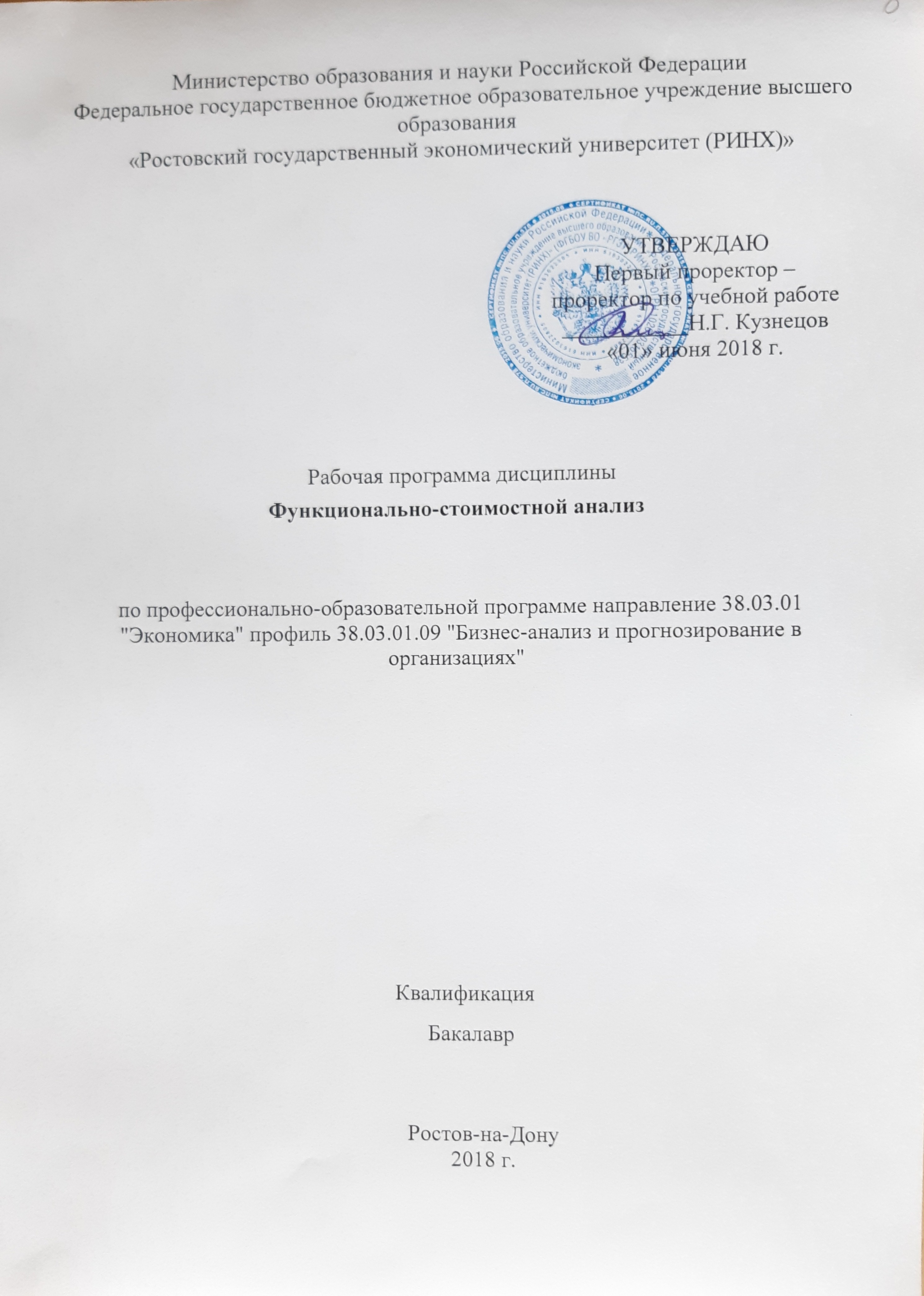 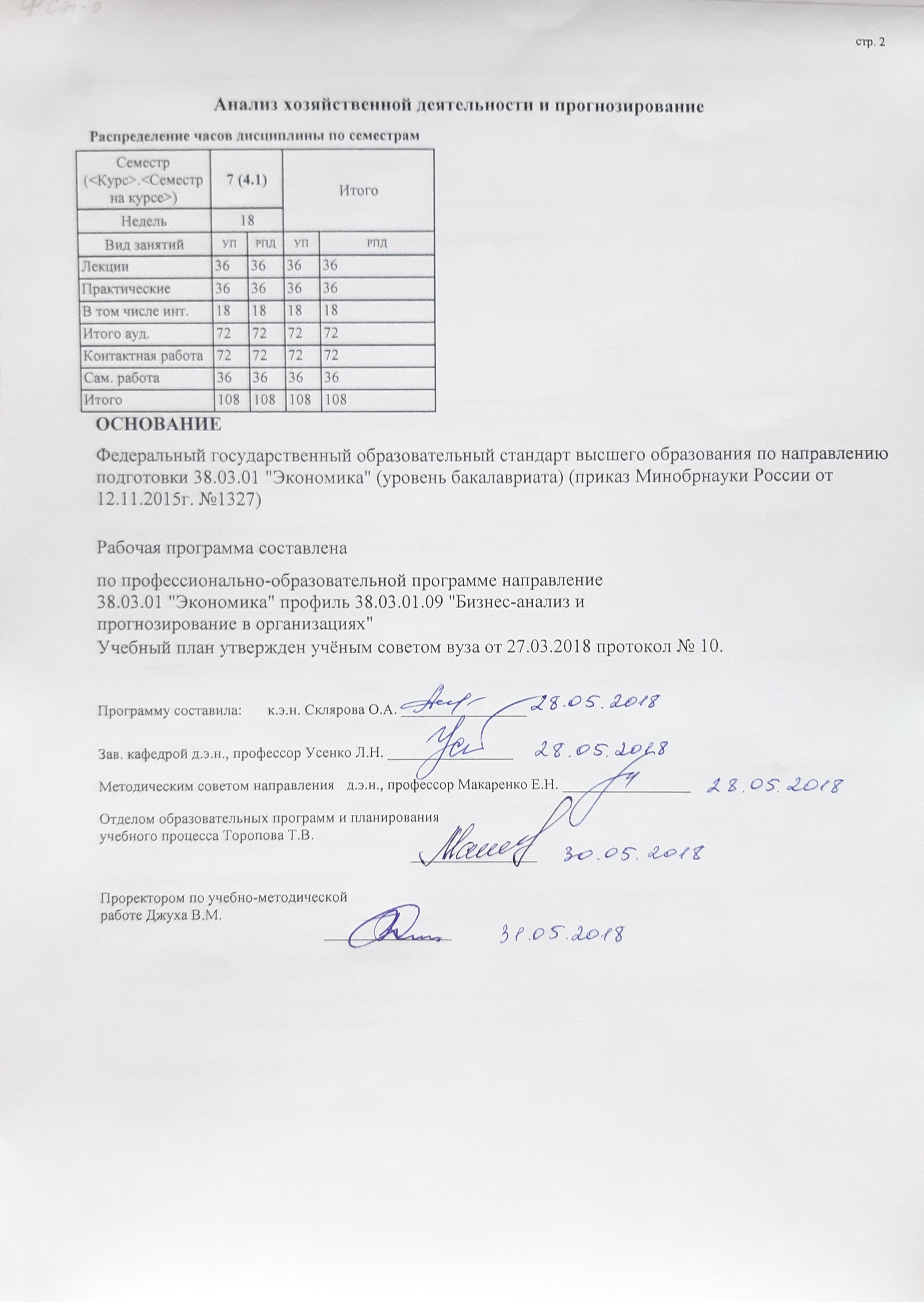 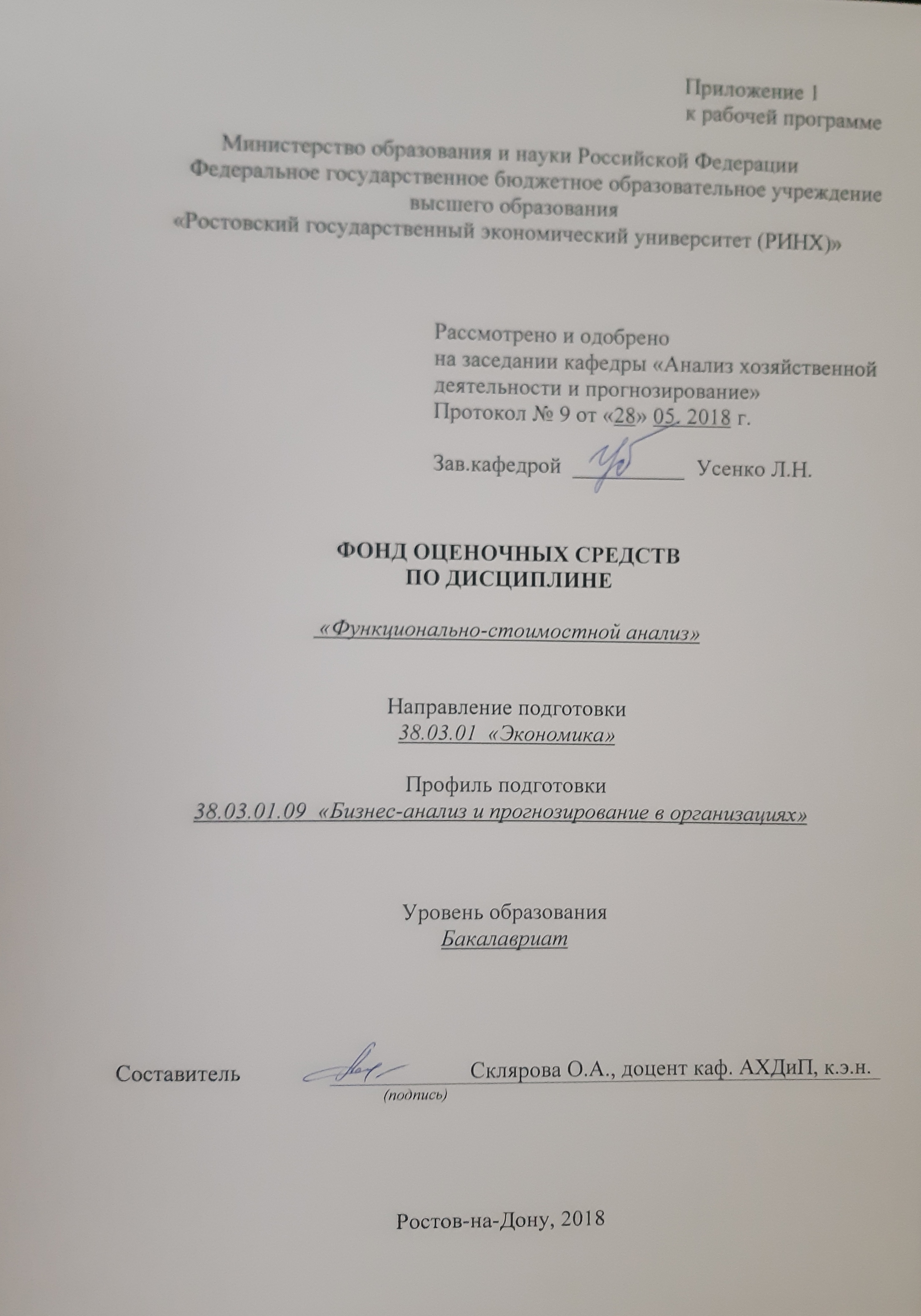 Оглавление1 Перечень компетенций с указанием этапов их формирования в процессе освоения образовательной программы	32 Описание показателей и критериев оценивания компетенций на различных этапах их формирования, описание шкал оценивания	33 Типовые контрольные задания или иные материалы, необходимые для оценки знаний, умений, навыков и (или) опыта деятельности, характеризующих этапы формирования компетенций в процессе освоения образовательной программы	74 Методические материалы, определяющие процедуры оценивания знаний, умений, навыков и (или) опыта деятельности, характеризующих этапы формирования компетенций	281 Перечень компетенций с указанием этапов их формирования в процессе освоения образовательной программыПеречень компетенций с указанием этапов их формирования представлен в п. 3. «Требования к результатам освоения дисциплины» рабочей программы дисциплины. 2 Паспорт фонда оценочных средств по дисциплине2.1 Показатели и критерии оценивания компетенций:  2.2 Шкалы оценивания:   Текущий контроль успеваемости и промежуточная аттестация осуществляется в рамках накопительной балльно-рейтинговой системы в 100-балльной шкале:50-100 баллов (зачет)0-49 баллов (незачет)3 Типовые контрольные задания или иные материалы, необходимые для оценки знаний, умений, навыков и (или) опыта деятельности, характеризующих этапы формирования компетенций в процессе освоения образовательной программыМинистерство образования и науки Российской ФедерацииФедеральное государственное бюджетное образовательное учреждение высшего образования«Ростовский государственный экономический университет (РИНХ)»Кафедра анализа хозяйственной деятельности и прогнозированияВопросы к зачетупо дисциплине  «Функционально-стоимостной анализ»Сущность функционально-стоимостного анализа.Цель и задачи функционально-стоимостного анализа.Дайте определение ФСА и обозначьте основную цель его проведения.Характеристика форм функционально-стоимостного анализа.Определите значение функционально-стоимостного анализа в деятельности организации.Отличие традиционных методов анализа и ФСА.Объекты и субъекты функционально-стоимостного анализа. Критерии выбора объекта ФСА.Истоки функционально-стоимостного анализа. Известные ученые в области исследования методики функционально-стоимостного анализа.История развития функционально-стоимостного анализа.Особенности организации исследований по ФСА в России.Этапы развития функционально-стоимостного анализа в России.Особенности организации исследований по ФСА в зарубежной практике.Система управления и организации ФСА.Основные подходы к проведению функционально-стоимостного анализа.Характеристика принципов организации функционально-стоимостного анализа.Функциональное рассмотрение объекта анализа.Понятие функции объекта ФСА. Основные правила при описании функций объекта.Классификация функций объекта анализа.Матрица функций и функциональные модели.Что представляет собой функционально-стоимостная диаграмма?Классификация затрат на разработку, изготовление и эксплуатацию объекта.Причины появления излишних затрат при разработке, изготовлении продукции. Способы определения стоимости функций объекта ФСА.Методическая последовательность выполнения исследований по функционально-стоимостному анализу.Характеристика подготовительного этапа проведения ФСА. Характеристика информационного этапа проведения ФСА. Характеристика аналитического этапа проведения ФСА. Характеристика творческого этапа проведения ФСА.Характеристика исследовательского этапа проведения ФСА.Характеристика рекомендательного этапа проведения ФСА. Характеристика этапа внедрения и контроля ФСА.Методы активизации творческого поиска.Рабочий план проведения функционально-стоимостного анализа.Применение функционально-стоимостного анализа на различных стадиях жизненного цикла товара.Функционально-стоимостной анализ на стадии проектирования товара.Функционально-стоимостной анализ в решении организационно-производственных задач.Применение технологий функционально-стоимостного анализа в бизнес-процессах.Проблемы развития функционально-стоимостного анализа в России. Перспективы и направления дальнейшего развития исследований по методике функционально-стоимостного анализа.Составитель ________________________ О.А. Склярова                                                                              (подпись)«____»__________________20     г. Министерство образования и науки Российской ФедерацииФедеральное государственное бюджетное образовательное учреждение высшего образования«Ростовский государственный экономический университет (РИНХ)»Кафедра анализа хозяйственной деятельности и прогнозированияБИЛЕТ К ЗАЧЕТУ № 1 по дисциплине  «Функционально-стоимостной анализ»1. Цель и задачи функционально-стоимостного анализа.2. Матрица функций и функциональные модели.Составитель       _____________________________________О.А.Склярова                                                                                                               (подпись)                      Заведующий кафедрой_____________________Л.Н. Усенко                                                                                                                                                   (подпись)                      «____»__________________20     г. Министерство образования и науки Российской ФедерацииФедеральное государственное бюджетное образовательное учреждение высшего образования«Ростовский государственный экономический университет (РИНХ)»Кафедра анализа хозяйственной деятельности и прогнозированияБИЛЕТ К ЗАЧЕТУ № 2 по дисциплине  «Функционально-стоимостной анализ»Этапы развития функционально-стоимостного анализа в России.Причины появления излишних затрат при разработке, изготовлении продукции. Составитель       _____________________________________О.А.Склярова                                                                                                               (подпись)                      Заведующий кафедрой_____________________Л.Н. Усенко                                                                                                                                                   (подпись)                      «____»__________________20     г. Министерство образования и науки Российской ФедерацииФедеральное государственное бюджетное образовательное учреждение высшего образования«Ростовский государственный экономический университет (РИНХ)»Кафедра анализа хозяйственной деятельности и прогнозированияБИЛЕТ К ЗАЧЕТУ № 3 по дисциплине  «Функционально-стоимостной анализ»Особенности организации исследований по функционально-стоимостному анализу в зарубежной практике. Характеристика рекомендательного этапа проведения функционально-стоимостного анализа. Составитель       _____________________________________О.А.Склярова                                                                                                               (подпись)                      Заведующий кафедрой_____________________Л.Н. Усенко                                                                                                                                                   (подпись)                      «____»__________________20     г. Министерство образования и науки Российской ФедерацииФедеральное государственное бюджетное образовательное учреждение высшего образования«Ростовский государственный экономический университет (РИНХ)»Кафедра анализа хозяйственной деятельности и прогнозированияБИЛЕТ К ЗАЧЕТУ № 4 по дисциплине  «Функционально-стоимостной анализ»Система управления и организации функционально-стоимостного анализа.Характеристика информационного этапа проведения функционально-стоимостного анализа. Составитель       _____________________________________О.А.Склярова                                                                                                               (подпись)                      Заведующий кафедрой_____________________Л.Н. Усенко                                                                                                                                                   (подпись)                      «____»__________________20     г. Министерство образования и науки Российской ФедерацииФедеральное государственное бюджетное образовательное учреждение высшего образования«Ростовский государственный экономический университет (РИНХ)»Кафедра анализа хозяйственной деятельности и прогнозированияБИЛЕТ К ЗАЧЕТУ № 5 по дисциплине  «Функционально-стоимостной анализ»Понятие функции объекта ФСА. Основные правила определения и формулирования функций.Перспективы и направления дальнейшего развития исследований по методике функционально-стоимостного анализа.Составитель       _____________________________________О.А.Склярова                                                                                                               (подпись)                      Заведующий кафедрой_____________________Л.Н. Усенко                                                                                                                                                   (подпись)                      «____»__________________20     г.                               Критерии оценивания: 50-100 баллов (зачет)0-49 баллов (незачет)84-100 баллов («зачет») - изложенный материал фактически верен, наличие глубоких исчерпывающих знаний в объеме пройденной программы дисциплины в соответствии с поставленными программой курса целями и задачами обучения; правильные, уверенные действия по применению полученных знаний на практике, грамотное и логически стройное изложение материала при ответе, усвоение основной и знакомство с дополнительной литературой;- 67-83 баллов («зачет») - наличие твердых и достаточно полных знаний в объеме пройденной программы дисциплины в соответствии с целями обучения, правильные действия по применению знаний на практике, четкое изложение материала, допускаются отдельные логические и стилистические погрешности, обучающийся  усвоил основную литературу, рекомендованную в рабочей программе дисциплины;- 50-66 баллов («зачет») - наличие твердых знаний в объеме пройденного курса в соответствии с целями обучения, изложение ответов с отдельными ошибками, уверенно исправленными после дополнительных вопросов; правильные в целом действия по применению знаний на практике;- 0-49 баллов («незачет») - ответы не связаны с вопросами, наличие грубых ошибок в ответе, непонимание сущности излагаемого вопроса, неумение применять знания на практике, неуверенность и неточность ответов на дополнительные и наводящие вопросы.Министерство образования и науки Российской ФедерацииФедеральное государственное бюджетное образовательное учреждение высшего образования«Ростовский государственный экономический университет (РИНХ)»Кафедра анализа хозяйственной деятельности и прогнозированияТесты письменные по дисциплине  «Функционально-стоимостной анализ»1. Банк тестов по модулям 1 и 2 ТЕСТ по дисциплине: «Функционально-стоимостной анализ» Ф.И.О. обучающегося________________________________________________Группа_______________________________Дата_________________________________1. Основная цель функционально-стоимостного анализа заключается:в поиске путей более качественного изготовления какого-либо объектав поиске путей более качественного и экономичного выполнения объектом комплекса функцийв изучении взаимодействия технических и экономических процессов и установление их влияния на экономические результаты деятельности предприятиявсе ответы верныверного ответа нет2. Оцените верность утверждений:I. Функция - это деятельность, обязанность, работа, назначение, роль, внешнее проявление свойств какого-либо объекта в данной системе отношений.II. Функция - это воздействие какого-либо объекта на другие объекты, а также способность обеспечивать какое-либо потребительское свойство.а)	оба утверждения верныб)	оба утверждения неверныв)	1-е  утверждение верно, 2-е неверног)	2-е утверждение верно, 1-е неверно3. Функционально-стоимостной анализ возник:в начале XXI векав конце 90-х годов XX векав конце 40-х годов XX векаверного ответа нет 4. Историю возникновения функционально-стоимостного анализа связывают с именами:русского конструктора Ю. М. Соболева и американского инженера Л. Д. Майлзасоветских ученых М.Г. Карпунина и Б.И. Майданчикароссийских ученых М.И. Баканова и А.Д. Шереметаверного ответа нет 5. Оцените верность утверждений:I.  Объект ФСА - изделия, технология, услуги, организация производства, труда и управления, организация бухгалтерского учета и формирования потоков информации и др.II. Предмет ФСА - отдельные предприятия, индивидуумы, а также совокупность каждого из них или отрасль хозяйства в целом.а)	оба утверждения верныб)	оба утверждения неверныв)	1-е  утверждение верно, 2-е неверног)	2-е утверждение верно, 1-е неверно6. Что представляет собой корректирующая форма ФСА:исследование объекта с точки зрения более полного использования заложенных в нем функцийоптимизацию технико-экономических или организационно-экономических характеристик существующих объектовсистематизацию поиска оптимальных инженерных и экономических решений на стадии разработки продукциивсе ответы верныверного ответа нет7. При каком методе в первую очередь производится распределение себестоимости товара на материальные носители функций в соответствии со структурой товара?метод сравненияметод укрупненных оценокметод специальных расчетов все ответы верныверного ответа нет8. Принцип научности ФСА предполагает:правильную организацию ФСА, распределение обязанностей между участниками рабочей группы, соблюдение методики проведения ФСА, своевременное и правильное оформление результатов использование экономико-математических и эвристических методов для научной прогностики, современных способов получения и обработки информации, критическую оценку эффективности принимаемых решений, применение научно обоснованных методик ФСА необходимость учета экономических интересов участников всех стадий жизненного цикла изделий, принятие оптимальных решений по производству и эксплуатации объекта ФСА все ответы верныверного ответа нет9. Как называются функции, которые выражают главное (по отношению к потребителю) функциональное назначение объекта или его составных частей? ненужныевспомогательныеосновные все ответы верныверного ответа нет10. Оцените верность утверждений:I. Излишние затраты на разработку,  изготовление и эксплуатацию объекта – это минимальные затраты на функционирование объекта, зависящие от уровня его потребительских свойств.II. Функционально необходимые затраты на разработку,  изготовление и эксплуатацию объекта – это минимально возможные затраты на реализацию (создание и использование) комплекса функций товара при соблюдении экономически обоснованных требований потребителя в условиях производства и эксплуатации, организационно-технический уровень которых соответствует уровню сложности объекта. а)	оба утверждения верныб)	оба утверждения неверныв)	1-е  утверждение верно, 2-е неверног)	2-е утверждение верно, 1-е неверно11. На каком из этапов ФСА основной задачей является сбор, систематизация и изучение информации по исследуемому объекту:подготовительный этапинформационный этап аналитический этапвсе ответы верныверного ответа нет12. Важнейшими принципами системы управления и организации ФСА являются:приоритетность и ответственность экономичность и эффективность сочетание отраслевого управления работами по ФСА и инициативы предприятий все ответы верныверного ответа нет13. Эксплуатационные затраты - это:минимальные затраты на функционирование объекта, зависящие от уровня его потребительских свойств минимальные затраты на материализацию комплекса функциймаксимальные затраты на материализацию комплекса функцийвсе ответы верныверного ответа нет14. Основной задачей рекомендательного этапа ФСА является:внедрение выбранного варианта решенияопределение наиболее важных направлений совершенствования исследуемого объекта исходя из анализа его функций и затрат на их осуществлениеразработка рекомендаций по совершенствованию конструкции объекта ФСА и технологии его изготовлениявсе ответы верныверного ответа нет15. Какой из нижеследующих методов предусматривает генерирование идей членами экспертной группы в творческом споре при личном контакте специалистов:мозговой атакисинектический методморфологический методвсе ответы верныверного ответа нет16. Что предусматривает метод «Дельфи»:помощь планированию посредством количественной оценки технических данныханонимный опрос специально подобранной группы экспертов по заранее подготовленным анкетам с последующей статистической обработкой материалаиспользование при генерировании идей аналогий из других областей знании и фантастикивсе ответы верныверного ответа нет17. В состав рабочей группы по проведению ФСА включаются:конструкторы, технологи и мастераэкономисты и бухгалтера работники отделов снабжения, сбыта и потребителивсе ответы верныверного ответа нет18. Непроизводительными функциями объекта являются функции:не желаемые для потребителя или обществаобеспечивающие какое-либо действиене имеющие технического и экономического назначения, но желаемы или необходимы для потребителя или обществавсе ответы верныверного ответа нет19. Что характеризует данная схема?функциональную модельконечную формулировку полезной функции объектастоимостную оценку функции объектавсе ответы верныверного ответа нет20. ФСА целесообразно организовывать на уровне:рабочего местаотдела или цехаотрасли и предприятиявсе ответы верныверного ответа нет21. Какой из нижеперечисленных этапов процесса ФСА пропущен? Определение объектов и субъектов анализа.Определение источников и методов сбора информации, ее сбор, регистрация и обработка.Анализ полученной информации и оформление результатов анализа.Разработка плана мероприятий по реализации проекта.Внедрение результатов анализа.Контроль за внедрением в производство предложений, сделанных по результатам анализа.сведение полученных данных в таблицы и построение графиков определение исполнителей ФСАпостановка цели ФСА все ответы верныверного ответа нет22. Оцените верность утверждений:I. Внутренние функции объекта ФСА - функции присущие объекту в целом и отражающие отношения между объектом и сферой его применения.II. Внешние функции объекта ФСА - функции характеризующие  действия, свойства и взаимосвязи элементов объекта.а)	оба утверждения верныб)	оба утверждения неверныв)	1-е  утверждение верно, 2-е неверног)	2-е утверждение верно, 1-е неверно2. Инструкция по выполнениюНеобходимо обвести (выделить) номер ответа, который или которые наиболее соответствуют Вашему мнению.3. Критерии оценки: Результаты тестирования оцениваются исходя из количества баллов в 5-балльной и системе оценивания:Таким образом, оценка «отлично» выставляется при условии правильного ответа студента не менее чем на 84% тестовых заданий; оценка «хорошо» выставляется при условии правильного ответа студента не менее чем на 67% тестовых заданий; оценка «удовлетворительно» - не менее чем на 50% тестовых заданий; оценка «неудовлетворительно» - если студент правильно ответил менее чем на 50% тестовых  заданий.Составитель ________________________ О.А. Склярова                                                                              (подпись)«____»__________________20     г. Оформление задания для  деловой игрыМинистерство образования и науки Российской ФедерацииФедеральное государственное бюджетное образовательное учреждение высшего образования«Ростовский государственный экономический университет (РИНХ)»Кафедра анализа хозяйственной деятельности и прогнозированияДеловая играпо дисциплине  «Функционально-стоимостной анализ»1 Тема: Компания ООО «Зеленый мир»Общество с ограниченной ответственностью  «Зеленый мир» было основано в 1994 году в г. Ростове-на-Дону. ООО «Зеленый мир» имеет самостоятельный баланс, расчетный, валютный и другие банковские счета, круглую печать, содержащую полное фирменное наименование на русском языке и место нахождения компании. А так же зарегистрированный фирменный товарный знак.На протяжении тринадцати лет фирма имеет налаженные партнерские связи:ООО «Зеленый мир» является официальным дилером фирм "Husqvarna", "Partner", "Jonsered", (Швеция).Представляет интересы фирм "AL-KO" (Германия) и "Birch Meier" (Швейцария).На утверждении находится договор о получении статуса дистрибьютора корпорации "Сумитомо" (Япония).Компания "Зеленый мир" получила эксклюзивное право представлять интересы и продукцию крупнейшей российской фирмы по производству семян "Среди цветов". Проводятся переговоры и предварительная работа по определению целесообразности сотрудничества с фирмами - производителями: " Brodemo Nelsons" (Швеция), "Anderson and firm in Ltd" (Англия), "Pottery Lorraine" (Франция), "ECEF" (Италия).Компания имеет собственную материально-техническую базу. В состав имущества компании входит:- складской комплекс;- офис, расположенный на первом этаже пятиэтажного здания;- два розничных магазина. В настоящий момент ООО «Зеленый мир»  имеет в своей собственности два розничных магазина.Для пополнения оборотных средств фирма привлекает кредитные ресурсы. За все время пользования кредитными средствами фирма своевременно и в полном объеме выполняла и выполняет свои обязательства по кредитным договорам.Учет на предприятии осуществляется бухгалтерией, возглавляемой главным бухгалтером. В бухгалтерии хранятся все первичные документы, счета-фактуры, транспортные накладные, отчеты по движению денежных средств, другая документация, используемая для анализа деятельности предприятия.Организационная структура  деятельности компании приведена на Рис. 2. ООО «Зеленый мир» имеет в своей структуре несколько менеджеров по закупкам и по сбыту продукции, которые работают со следующей номенклатурой:- садово-огородный инвентарь: инструменты для работы в саду и на различных садово-огородных участках, удобные в применении системы полива и орошения садово-огородных культур; - опрыскиватели различной емкости;- семена; - легкая и тяжелая техника по уходу за садом: широкий ассортимент газонокосилок, травокосилок ведущих мировых производителей; триммеры для подстригания деревьев и зеленых изгородей, компактные бензопилы для домашнего и не домашнего использования; погружные и скваженные насосы; бензиновые и дизельные генераторы; различные специфические электроинструменты;- моечное оборудование: по уходу за фасадом дома, для мытья тротуарной плитки, мини мойки по уходу за домашним автотранспортом;- химические препараты: удобрения для уличных и комнатных культур; препараты по борьбе с различными насекомыми – вредителями. Так же «Зеленый мир» предоставляет услуги по оформлению садовых участков, парков и ландшафта. Данной работой занимаются дизайнеры, которые представляют свои услуги непосредственно в розничных точках.  Клиентами ООО «Зеленый мир» являются как физические, так и юридические лица.Функции управления сбытом, а так же контроль осуществляют менеджеры отделов, к их основным функциям относится и поиск поставщиков и покупателей.Каждый год на, различные праздники, сотрудники ООО «Зеленый мир» рассылают фирменные письма с поздравлениями своим постоянным клиентам. Целью данной компании является, способность удовлетворить все возможные потребности предприятий, организаций, а также садоводов, огородников, цветоводов любых социальных групп.Основными направлениями деятельности ООО «Зеленый мир» являются: развитие розничной сети; развитие сервисного центра, обслуживающего клиентов в минимальные сроки.Рис. 2 Организационная структура  предприятия ООО «Зеленый мир»  Целями управления сбытом ООО «Зеленый мир» являются:-  максимизация прибыли,-  расширение рынков сбыта,-  завоевание новых сегментов рынка.Задачами данного предприятия являются:Снижение издержек, связанных с закупкой, доставкой и сервисным обслуживанием товаров.Организация продажи не по сезонному, а по круглогодичному принципу.Организация розничной продажи продукции с учетом складывающейся рыночной конъюнктуры.Организация выставок для знакомства потребителей с новой номенклатурой (для этого сотрудники компании рассылают фирменные письма своим клиентам).Организация и проведение рекламной деятельности.Исследование и мониторинг рынков, а так же позиционирование своих продуктов.Поиск новых, более выгодных поставщиков и покупателей.Заключение договоров и выполнение договорных обязательств.Закупка, продажа,  доставка, сервисное обслуживание товаров.Контроль.На предприятии ООО «Зеленый мир» все задачи, обязанности и права сотрудников определены в должностных инструкциях. ООО «Зеленый мир» имея большой опыт работы на рынке, располагает необходимыми кадрами, имеет длительные связи с некоторыми поставщиками, обладает знаниями конъюнктуры рынка. 2. Концепция игры Цель «Деловой игры» - подготовить индивидуальную презентацию данного проекта.ЭТАП 1Задание:В соответствии с оргструктурой компании ООО «Зеленый мир» (Рис. 2) распределить по каждому из звеньев структуры, выполняемые ими функции на основные, вспомогательные и ненужные.Преобразовать оргструктуру в соответствии с целями, задачами компании и в соответствии с организацией аналитической работы в ООО «Зеленый мир».Определить функции для каждого звена вновь созданной организационной структуры компании ООО «Зеленый мир».Подготовить индивидуальную презентацию данного проекта. 3. Роли: Деление аудитории на малые группы. 4. Ожидаемые  результатыЭТАП 2 «Деловая игра»Цель «Деловой игры» - создание с точки зрения функциональности эффективной организационной структуры ООО «Зеленый мир».Деление аудитории на малые группы.Необходимо представить решение проблемы отдельными аналитическими группами. Устная презентация аналитического проекта отдельными группами.Подготовка (домашнее задание) и представление малыми группами мультимедийных проектов по ФСА.Обсуждение проектов.Подведение итогов.Критерии оценивания:  Максимальное количество баллов - 18.  Составитель ________________________ О.А. Склярова                                                                              (подпись)«____»__________________20     г. Оформление задания для ситуационной задачиМинистерство образования и науки Российской ФедерацииФедеральное государственное бюджетное образовательное учреждение высшего образования«Ростовский государственный экономический университет (РИНХ)»Кафедра анализа хозяйственной деятельности и прогнозированияСитуационная задачапо дисциплине  «Функционально-стоимостной анализ»Задание: Функционально-стоимостной анализ технологии производства тетрадиДля проведения функционально-стоимостного анализа в качестве объекта исследования выбрана технология производства тетради в клетку объемом в 12 листов серого цвета. Выбор объекта основан на запросе руководства. Проект направлен на сокращение издержек производства, что позволит в конечном итоге снизить себестоимость и обеспечить конкурентоспособность продукции.ЗАО «Бумизделия» унаследовало в своей продуктовой линейке школьную тетрадь, которая лежала на столе у каждого советского школьника. Именно это предприятие еще в ту далекую эпоху занималось выпуском тетрадки. И именно за счет нее завод остается известным по сей день. Школьную тетрадь с надписью «Восход» на обложке знает чуть ли не каждый человек и в современной России. Поэтому, будучи основным продуктом, имея критическое значение, именно технология производства тетради будет исследоваться в качестве объекта функционально-стоимостного анализа. Кроме этого, предварительные подсчеты показали, что доходы от продажи данного типа продукции составляют 2/3 валовой выручки организации.В первую очередь составляется структурно-элементная модель объекта исследования — школьной тетради «Восход» и таблица функций.Внутренние документы предприятия, устанавливающие нормативы по формированию затрат, позволяют построить таблицы, определяющие затраты на основные функции технологического процесса.Экспертным путем каждой функции присваивается вес по значимости, в результате чего присваивается ранг, необходимый для отбора приоритетных функций для совершенствования. Затраты на функцию ранжируются в соответствии с величиной издержек.На основе затрат и значимости функций строится функционально-стоимостная диаграмма (ФСД), что является следующим этапом отбора приоритетной функции.Дальнейшим этапом отбора приоритетной функции является использование диаграммы FAST.На основе анализа самой значимой и затратной функцией выбрана F3 — «производство внутренних страниц» для дальнейшего ее совершенствования.После выполнения описанных процедур предложено совершенствовать технологию производства тетради. В таблице представляется эффективность проектного варианта производства тетради «Восход». Используется более дешевая краска, которая смешивается со специальными добавками, при этом изменяется давление и ширина струи, которая наносит рисунок, в результате чего сокращаются затраты.Идея  А — это существующая технология производства; идея Б — проектный вариант, подразумевающий изменение краски для линовки листов тетради, совершенствование алгоритма линовки, технологическую настройку оборудования.Таким образом, произведенный функционально-стоимостный анализ позволит усовершенствовать технологию производства тетради, сократив издержки, достигнув тем самым основной цели проекта.Задание: Составьте программу проведения ФСА.Критерии оценки: Максимальное количество баллов - 10.  Составитель ________________________ О.А. Склярова                                             (подпись)«____»__________________20     г. Оформление вопросов опросаМинистерство образования и науки Российской ФедерацииФедеральное государственное бюджетное образовательное учреждение высшего образования«Ростовский государственный экономический университет (РИНХ)»Кафедра анализа хозяйственной деятельности и прогнозированияВопросы для опросапо дисциплине  «Функционально-стоимостной анализ»Модуль 1 «Теоретико-организационные аспекты функционально-стоимостного анализа»Тема 1.1. Сущность, цель и задачи функционально-стоимостного анализаЦель функционально-стоимостного анализа.В чем отличие традиционных методов анализа и ФСА?Объекты и субъекты ФСА.Критерии выбора объекта ФСА.Характеристика форм функционально-стоимостного анализа.Значение ФСА в деятельности организации.Тема 1.2. Принципы организации функционально-стоимостного анализаПеречислите принципы ФСА.Дайте краткую характеристику принципам организации ФСА.Приведите основные подходы при проведении функционально-стоимостного анализа.Тема 1.3. Организация и опыт использования функционально-стоимостного анализаПричины возникновения ФСА.Истоки функционально-стоимостного анализа в России и за рубежом.История развития ФСА в России.История развития ФСА в Зарубежной практике.Этапы развития ФСА в России. Особенности организации исследований по ФСА в России.Особенности организации исследований по ФСА в ведущих странах Запада.Перечислите известных ученых в области исследования методики функционально-стоимостного анализа.Система управления и организации ФСА.Модуль 2 «Механизм и развитие функционально-стоимостного анализа»Тема 2.1 Функциональное описание объектов анализаЧто понимается под «функцией»?Что предполагает функциональный подход?Дайте определение основным, вспомогательным, ненужным функциям.На примере какого-либо объекта выделите основные, вспомогательные, ненужные (вредные) функции.Приведите классификации, отражающие различные аспекты рассмотрения функций объекта. Перечислите основные правила определения и формулирования функций. Что представляет собой матрица функций? Что представляют собой функциональные модели?Что представляет собой функционально-стоимостная диаграмма?Тема 2.2. Стоимостная оценка функцийКакие возникают затраты при разработке, изготовлении и эксплуатации объекта?Перечислите причины появления излишних затрат.Какие существуют способы определения стоимости функций существующего объекта?Тема 2.3. Последовательность проведения функционально-стоимостного анализаПеречислите этапы проведения работ по ФСА.Характеристика подготовительного этапа проведения ФСА. Характеристика информационного этапа проведения ФСА. Характеристика аналитического этапа проведения ФСА. Характеристика творческого этапа проведения ФСА.Характеристика исследовательского этапа проведения ФСА.Характеристика рекомендательного этапа проведения ФСА. Характеристика этапа внедрения и контроля ФСА.Назовите методы активизации творческого поиска.Тема 2.4. Проблемы и перспективы развития функционально-стоимостного анализа.Проблемы развития функционально-стоимостного анализа в России. Перспективы и направления дальнейшего развития исследований по методике функционально-стоимостного анализа.Критерии оценки: 3 балла (оценка «отлично») - изложенный материал фактически верен, наличие глубоких исчерпывающих знаний по поставленному вопросу, грамотное и логически стройное изложение материала при ответе, усвоение основной и знакомство с дополнительной литературой;2 балла (оценка «хорошо») - наличие твердых и достаточно полных знаний в объеме по поставленному вопросу, четкое изложение материала, допускаются отдельные логические и стилистические погрешности, обучающийся  усвоил основную литературу, рекомендованную в рабочей программе дисциплины;1 балл (оценка удовлетворительно) - наличие твердых знаний по поставленному вопросу, изложение ответов с отдельными ошибками, уверенно исправленными после дополнительных вопросов; правильные в целом действия по применению знаний на практике;0 баллов (оценка неудовлетворительно) - ответ не связан с вопросом, наличие грубых ошибок в ответе, неуверенность и неточность ответов на дополнительные и наводящие вопросы.Составитель ________________________ О.А. Склярова                                                                       (подпись)                 «____»__________________20     г. Оформление вопросов для контрольного заданияМинистерство образования и науки Российской ФедерацииФедеральное государственное бюджетное образовательное учреждение высшего образования«Ростовский государственный экономический университет (РИНХ)»Кафедра анализа хозяйственной деятельности и прогнозирования Вопросы для контрольного заданияпо дисциплине  «Функционально-стоимостной анализ»В 11.	Определите сущность функционально-стоимостного анализа.2.	Дайте характеристику принципам организации ФСА.3.	Истоки ФСА.В 21.	Определите цель, задачи и объекты функционально-стоимостного анализа.2.	Перечислите основные подходы при проведении функционально-стоимостного анализа.3.	Опыт использования функционально-стоимостного анализа в мировой практике.В 31.	Дайте определение ФСА и назовите отличие функционально-стоимостного анализа от традиционных методов анализа.2.	Дайте характеристику формам функционально-стоимостного анализа.3.	Каковы особенности использования функционально-стоимостного анализа в России?Критерии оценки: Оценивание осуществляется по пятибалльной шкале (0, 1, 3, 5 баллов).оценка «отлично» (5 баллов) выставляется студенту, если  все задания выполнены правильно, выводы развернутые, грамотные, экономически обоснованные; оценка «хорошо» (3 балла) выставляется студенту, если  все задания выполнены правильно, выводы достаточно полные, экономически обоснованные, но допускаются отдельные логические и стилистические погрешности;оценка «удовлетворительно» (1 балл) - выставляется студенту, если задания выполнены не полностью, выводы не достаточно полные, содержат отдельные ошибки, но уверенно исправляются после дополнительных вопросов; оценка «неудовлетворительно» (0 баллов) - выставляется студенту, если  задания выполнены неправильно, имеют место грубые ошибки, непонимание сущности излагаемого вопроса, в ходе дополнительных вопросов студент демонстрирует неуверенность и неточность ответов.Составитель ________________________ О.А. Склярова                                                                       (подпись)                 «____»__________________20     г. Оформление тем для рефератовМинистерство образования и науки Российской ФедерацииФедеральное государственное бюджетное образовательное учреждение высшего образования«Ростовский государственный экономический университет (РИНХ)»Кафедра анализа хозяйственной деятельности и прогнозирования Темы рефератовпо дисциплине  «Функционально-стоимостной анализ»Функционально-стоимостной анализ систем управления.Актуальные вопросы применения функционально-стоимостного анализа.Применение функционально-стоимостного анализа в банковской системе.Применение функционально-стоимостного анализа в маркетинге.История развития функционально-стоимостного анализа в России.История развития функционально-стоимостного анализа в зарубежной практике.Концепция контроллинга и функционально-стоимостной анализ.Методы активизации творческого поиска.Применение функционально-стоимостного анализа в бухгалтерском учете.Проблемы и перспективы развития функционально-стоимостного анализа в России и за рубежом.Применение функционально-стоимостного анализа в сельском хозяйстве.Роль функционально-стоимостного анализа в исследовании потребительских свойств товара.Управление затратами на основе функционально-стоимостного анализа.Функционально-стоимостной анализ в строительстве. Характеристика этапов ФСА.  Критерии оценки:   Оценивание осуществляется по десятибалльной шкале (0,4,8,10 баллов).оценка «отлично» (10 баллов) - изложенный материал фактически верен, наличие глубоких исчерпывающих знаний по подготовленному вопросу, в том числе обширные знания в целом по дисциплине; грамотное и логически стройное изложение материала в реферате, широкое использование не только основной, но и дополнительной литературы; оценка «хорошо» (8 баллов) - изложенный материал верен, наличие полных знаний в объеме пройденной программы по подготовленному вопросу; грамотное и логически стройное изложение материала в реферате, широкое использование основной литературы; оценка «удовлетворительно» (4 балла) – изложенный материал верен, наличие твердых знаний в объеме пройденной программы по подготовленному вопросу; изложение материала в реферате с отдельными ошибками, удовлетворительное использование основной литературы; оценка «неудовлетворительно» (0 баллов) – реферат не связан с выбранной темой, наличие грубых ошибок, непонимание сущности излагаемого вопроса.Составитель ________________________ О.А. Склярова                                                                       (подпись)                 «____»__________________20     г. Оформление тем докладовМинистерство образования и науки Российской ФедерацииФедеральное государственное бюджетное образовательное учреждение высшего образования«Ростовский государственный экономический университет (РИНХ)»Кафедра анализа хозяйственной деятельности и прогнозирования Темы докладовпо дисциплине  «Функционально-стоимостной анализ»История развития функционально-стоимостного анализа в России.История развития функционально-стоимостного анализа в зарубежной практике.Проблемы и перспективы развития функционально-стоимостного анализа в России. Проблемы и перспективы развития функционально-стоимостного анализа за рубежом.Актуальные вопросы применения функционально-стоимостного анализа.Применение функционально-стоимостного анализа в бухгалтерском учете.Управление затратами на основе функционально-стоимостного анализа.Функционально-стоимостной анализ в строительстве. Функционально-стоимостной анализ систем управления.Характеристика этапов ФСА.  Методы активизации творческого поиска.Применение функционально-стоимостного анализа в банковской системе.Применение функционально-стоимостного анализа в маркетинге.Применение функционально-стоимостного анализа в сельском хозяйстве.Роль функционально-стоимостного анализа в исследовании потребительских свойств товара.Критерии оценки:   Максимальное время выступления: до 10 мин. Оценивание осуществляется по восьми балльной шкале (0, 3, 6, 8 баллов).оценка «отлично» (8 баллов) - изложенный материал фактически верен, наличие глубоких исчерпывающих знаний по подготовленному вопросу, в том числе обширные знания в целом по дисциплине; грамотное и логически стройное изложение материала в реферате, широкое использование не только основной, но и дополнительной литературы; оценка «хорошо» (6 баллов) - изложенный материал верен, наличие полных знаний в объеме пройденной программы по подготовленному вопросу; грамотное и логически стройное изложение материала в реферате, широкое использование основной литературы; оценка «удовлетворительно» (3 балла) – изложенный материал верен, наличие твердых знаний в объеме пройденной программы по подготовленному вопросу; изложение материала в реферате с отдельными ошибками, удовлетворительное использование основной литературы; оценка «неудовлетворительно» (0 баллов) – реферат не связан с выбранной темой, наличие грубых ошибок, непонимание сущности излагаемого вопроса.Составитель ________________________ О.А. Склярова                                                                       (подпись)                 «____»__________________20     г. 4 Методические материалы, определяющие процедуры оценивания знаний, умений, навыков и (или) опыта деятельности, характеризующих этапы формирования компетенцийПроцедуры оценивания включают в себя текущий контроль и промежуточную аттестацию.Текущий контроль успеваемости проводится с использованием оценочных средств, представленных в п. 3 данного приложения. Результаты текущего контроля доводятся до сведения студентов до промежуточной аттестации.   	Промежуточная аттестация проводится в форме зачета.Зачет проводится по окончании теоретического обучения до начала экзаменационной сессии в письменном виде.  Количество вопросов в зачетном задании – 2.  Проверка ответов и объявление результатов производится в день зачета.  Результаты аттестации заносятся в экзаменационную ведомость и зачетную книжку студента. Студенты, не прошедшие промежуточную аттестацию по графику сессии, должны ликвидировать задолженность в установленном порядке. 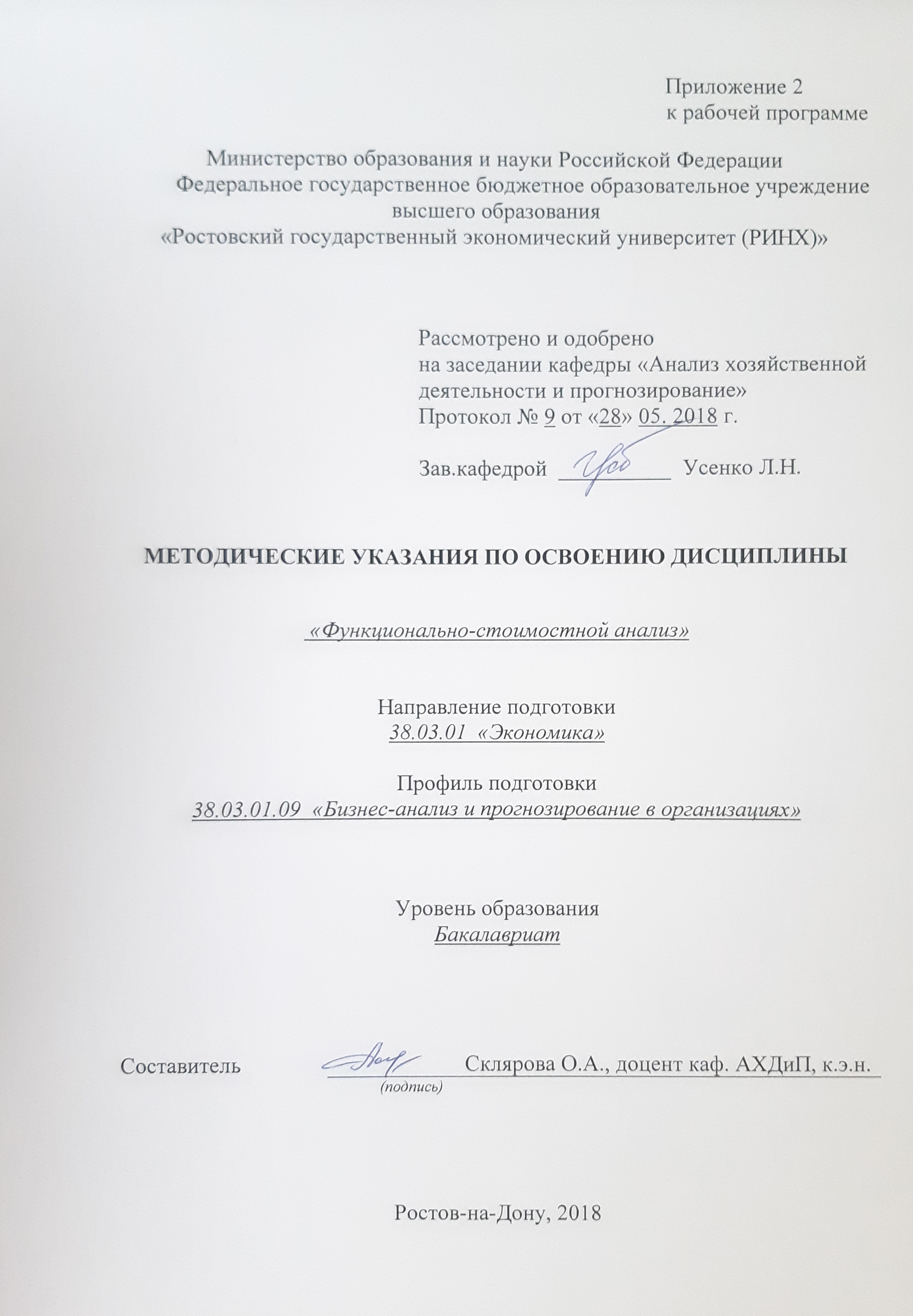 Методические  указания  по  освоению  дисциплины  «Функционально-стоимостной анализ»  адресованы  студентам  всех форм обучения.  Учебным планом по направлению подготовки «Экономика» предусмотрены следующие виды занятий:- лекции;- практические занятия.В ходе лекционных занятий рассматриваются теоретические вопросы, даются рекомендации для самостоятельной работы и подготовке к практическим занятиям. В ходе практических занятий углубляются и закрепляются знания студентов  по  ряду  рассмотренных  на  лекциях  вопросов,  развиваются навыки обоснования направленности анализа, выбор его целевой направленности и основных факторов для изучения явления или процесса; применение методов анализа для оценки эффективности деятельности; обоснование выводов о целесообразности реализации предложений сделанных по результатам анализа.При подготовке к практическим занятиям каждый студент должен:  – изучить рекомендованную учебную литературу;  – изучить конспекты лекций;  – подготовить ответы на все вопросы по изучаемой теме;  –письменно решить домашнее задание, рекомендованные преподавателем при изучении каждой темы.    По согласованию с  преподавателем  студент  может  подготовить реферат, доклад или сообщение по теме занятия. В процессе подготовки к практическим занятиям студенты  могут  воспользоваться  консультациями преподавателя.  Вопросы, не  рассмотренные  на  лекциях  и  практических занятиях, должны  быть  изучены  студентами  в  ходе  самостоятельной  работы. Контроль  самостоятельной  работы  студентов  над  учебной  программой курса  осуществляется  в  ходе   занятий методом  устного опроса  или  посредством  тестирования.  В  ходе  самостоятельной  работы  каждый  студент  обязан  прочитать  основную  и  по  возможности  дополнительную  литературу  по  изучаемой  теме,  дополнить  конспекты лекций  недостающим  материалом,  выписками  из  рекомендованных первоисточников.  Выделить  непонятные  термины,  найти  их  значение  в энциклопедических словарях.  Студент  должен  готовиться  к  предстоящему  практическому занятию  по  всем,  обозначенным  в  рабочей программе дисциплины вопросам.  При  реализации  различных  видов  учебной  работы  используются разнообразные (в т.ч. интерактивные) методы обучения, в частности:  интерактивная доска для подготовки и проведения лекционных и семинарских занятий.  Для подготовки к занятиям, текущему контролю и промежуточной аттестации  студенты  могут  воспользоваться электронной библиотекой ВУЗа http://library.rsue.ru/. Также обучающиеся могут  взять  на  дом необходимую  литературу  на  абонементе  вузовской библиотеки или воспользоваться читальными залами вуза.  Методические рекомендации по выполнению рефератов Для успешного выполнения этого задания необходимо изучить учебно-методическую литературу, статьи в периодических изданиях, нормативно-правовую литературу.Общие требования к оформлению реферата.Объем реферата 10-20 стр. В этот объем не входят приложения к реферату.Структура: введение, содержательная часть (как правило, две-три главы), заключение, список использованной литературы, приложения (при наличии).Текст печатается на одной стороне стандартного листа бумаги формата А4. Междустрочный интервал – 1,5. Шрифт 14 Times New Roman. Поля реферата: верхнее, нижнее – ; левое – ; правое – .Абзацный отступ по всему тексту устанавливается равным  или .Страницы реферата следует нумеровать арабскими цифрами, соблюдая сквозную нумерацию по всему тексту. Титульный лист включают в общую нумерацию страниц отчета. Номер страницы на титульном листе не проставляют. Номер страницы проставляют в центре верхней части листа без точки. Все заголовки, указанные в содержании (оглавлении), должны в тексте выделяться. Каждый раздел (главу) работы следует начинать с новой страницы. Наименование раздела выделяется прописными (заглавными) буквами, жирным шрифтом. Переносы слов в заголовке не допускаются. Точка в конце заголовка не ставится.Иллюстрации (графики, схемы, диаграммы) следует располагать в реферате непосредственно после текста, в котором они упоминаются впервые, или на следующей странице. Иллюстрации следует нумеровать арабскими цифрами сквозной нумерацией. На все иллюстрации должны быть даны ссылки. Все сноски и подстрочные примечания печатаются только на той странице, к которой они относятся. Ссылки на использованные источники следует приводить подстрочно с указанием автора работы, ее названия, места и года издания, номера страницы, на которую делается ссылка. Методические рекомендации по работе в малых группахНа этапе обсуждения в малых группах студенты распределяют между собой различные функциональные роли (лидер, спикер, секретарь, генератор идей, критик и т.д.) и – в рамках выделенного времени стараются выработать свой вариант ответа на поставленные вопросы, отрабатывая последовательность шагов по принятию решения:анализ ситуации; идентификация проблемы; поиск характеризующих ее факторов;выработка альтернатив ее решения; выбор и обоснование ответа группы;подготовка к представлению ответа.В каждой малой группе (независимо от других групп) идет сопоставление индивидуальных ответов студентов, их доработка, выработка единой позиции, которая оформляется письменно на бумаге, доске и т.д.По окончании работы в малых группах студенты должны сформулировать свой (коллективный) вариант ответа на поставленные вопросы и представить его для обсуждения.На этапе представления решений групп и их пленарного обсуждения спикеры групп представляют решение группы в определенном заранее формате и отвечают на уточняющие вопросы аудитории и преподавателя. Выступления должны содержать анализ ситуации с использованием соответствующих методов из теоретического курса; оценивается как содержательная сторона решения, так и техника презентации.ПРЕЗЕНТАЦИЯ состоит в основном из трех частей, а именно:ВСТУПЛЕНИЕГЛАВНАЯ ЧАСТЬОКОНЧАНИЕЗнание личных средств влияния на окружение особенно важно для успешного выступления. К ним относятся: содержание, речь, жесты, мимика, умение держать себя, движения, одежда, язык, произношение, тон.Для оценивания презентации нужно учесть следующие критерии:вступительная мотивация/повод выступления;структура доклада;примеры, выбранные для присутствующих;образность языка, умение вызвать визуальные представления;понятность, простота языка;соответствие продолжительности выступления с переданной информацией;ясные и краткие выражения;умение показывать связи и зависимости;естественные, но активные мимика и жесты;соблюдение назначенного времени;втягивание слушателей;восторженность и вовлечение выступающего;уверенность;свободная речь;живая интонация;активирующие окончание выступления;использование различных вспомогательных средств (плакаты, прожектор и т.д.).Проведение презентацииУспех презентации решающим образом зависит от презентатора, от его умения убедить профессиональными аргументами и от умения расположить к себе слушателей.Несколько «советов» о хорошем поведении презентатора в отдельных частях презентации:ВСТУПЛЕНИЕОбъявите цель докладаПредставьтесь: Имя докладчика, Квалификация– опыт работы– признание специалистами– образование и дипломыКратко опишите основные темы докладаСоветы для вступления:Наблюдайте за своей внешностью.Начинайте пунктуально, не опаздывайте.Постарайтесь установить контакт глазами со слушателями до того, как начинаете говорить.Выберите для зрительного контакта знакомое вам лицо, это даст вам дополнительную уверенность.Начинайте говорить громко и гласно.ГЛАВНАЯ ЧАСТЬПодробно изложите материал.Приведите примеры и иллюстрации.Почему это должно заинтересовать аудиторию.Советы для главной части:Дайте обзор этой части презентации лучше всего визуально (графики, схемы и т.д.).Говорите свободно, без «шпаргалки», используйте свой манускрипт только для поддержки.Говорите короткими и понятными фразами.Варьируйте громкость речи, темп и тональность.Говорите «я считаю» вместо «считают», не применяйте «может быть» «якобы» или другие конъюнктивные формы.Целенаправленно применяйте жесты.Применяйте фломастеры и подобные предметы по назначению, не играйте ими!Оглавляйте свой доклад риторическими вопросами для привлечения внимания.ОКОНЧАНИЕВыразите свое мнение по поводу этой темы. Повторите ключевые моменты, которые должны остаться в памяти слушателей. Подведите итоги по самым важным пунктам коротко и конкретно. Советы для окончания:Окончание презентации – очень важная составляющая всего выступления. Говорят «первое впечатление решающее, но последнее впечатление остается».В процессе работы в группах студенты создают общие, разделяемые (в идеале) всеми членами группы установки и навыки. Ключевыми аспектами работы над выполнением групповых проектов являются творческое генерирование идей и взаимодействие между всеми участниками процесса.Двумя основными результатами группового проекта являются изученный материала (тема) и процесс ее раскрытия на практическом примере, а также физический «выход» - статья, презентация, аналитический отчет и пр.  Порядок проведения:Формулировка темы для аудитории.Определение имеющихся у аудитории знаний по рассматриваемой теме.Цель (данной темы).Список изучаемых разделов.Цель «Деловой игры».Содержание (Имеется проблема в целом на предприятии, в государстве и т.д. необходимо решить путем представления решения подпроблем отдельными аналитическими группами).Представление общего рисунка по решению проблемы для групп. Целевая группа, для кого деловая игра, презентация.Организация (место, порядок размещения мест, приглашения, перерывы).Объяснение, как отдельные разделы рассматриваемой темы связаны между собой. Распределение на группы. Материал для участников. Применяемые средства.Последовательность в подготовке.Время, отводимое на каждый раздел. ОБСУЖДЕНИЕ В ГРУППАХ (20 минут).ПРЕЗЕНТАЦИЯ (в общем на всех 25 минут).ЗАКЛЮЧЕНИЕ (15 мин).Обсуждение.Перечисление рассматриваемых вопросов.Описание практической работы.Описание преимуществ, получаемых результатов выполнения действий.Награждение дипломами.Благодарность.Групповое обучение характеризует открытая концепция: исходя из учебных заданий или проблем, реализуются поставленные цели и вырабатываются соответствующие решения, которые затем представляются на открытое обсуждение всех участников дискуссии.Групповые проекты предполагают организацию обучающихся в малых группах для выполнения определенного задания (как правило – решение определенной проблемы) с его последующим оформлением и представлением результатов для анализа. Элементы выполнения в группах присутствуют практически во всех активных методах обучения, однако групповые проекты отличает присутствие формального момента – четко определенный состав группы, сроки и формат представляемых результатов.Методические рекомендации по выполнению ситуационной задачиЗадание выполняется в письменной форме.Для успешного выполнения этого задания необходимо изучить учебно-методическую литературу, статьи в периодических изданиях, нормативно-правовую литературу.Текст печатается на одной стороне стандартного листа бумаги формата А4. Междустрочный интервал – 1,5. Шрифт 14 Times New Roman. Поля: верхнее, нижнее – ; левое – ; правое – .Абзацный отступ по всему тексту устанавливается равным  или .Страницы следует нумеровать арабскими цифрами, соблюдая сквозную нумерацию по всему тексту. Титульный лист включают в общую нумерацию страниц. Номер страницы на титульном листе не проставляют. Номер страницы проставляют в центре верхней части листа без точки. Иллюстрации (графики, схемы, диаграммы) следует располагать непосредственно после текста, в котором они упоминаются впервые, или на следующей странице. Иллюстрации следует нумеровать арабскими цифрами сквозной нумерацией. На все иллюстрации должны быть даны ссылки. Все сноски и подстрочные примечания печатаются только на той странице, к которой они относятся. Ссылки на использованные источники следует приводить подстрочно с указанием автора работы, ее названия, места и года издания, номера страницы, на которую делается ссылка. стр. 3Визирование РПД для исполнения в очередном учебном годуВизирование РПД для исполнения в очередном учебном годуВизирование РПД для исполнения в очередном учебном годуВизирование РПД для исполнения в очередном учебном годуОтдел образовательных программ и планирования учебного процесса Торопова Т.В.Отдел образовательных программ и планирования учебного процесса Торопова Т.В.Отдел образовательных программ и планирования учебного процесса Торопова Т.В.Отдел образовательных программ и планирования учебного процесса Торопова Т.В.Отдел образовательных программ и планирования учебного процесса Торопова Т.В.Отдел образовательных программ и планирования учебного процесса Торопова Т.В.Отдел образовательных программ и планирования учебного процесса Торопова Т.В._________________Рабочая программа пересмотрена, обсуждена и одобрена для исполнения в 2019-2020 учебном году на заседании кафедрыРабочая программа пересмотрена, обсуждена и одобрена для исполнения в 2019-2020 учебном году на заседании кафедрыРабочая программа пересмотрена, обсуждена и одобрена для исполнения в 2019-2020 учебном году на заседании кафедрыРабочая программа пересмотрена, обсуждена и одобрена для исполнения в 2019-2020 учебном году на заседании кафедрыРабочая программа пересмотрена, обсуждена и одобрена для исполнения в 2019-2020 учебном году на заседании кафедрыРабочая программа пересмотрена, обсуждена и одобрена для исполнения в 2019-2020 учебном году на заседании кафедрыРабочая программа пересмотрена, обсуждена и одобрена для исполнения в 2019-2020 учебном году на заседании кафедрыРабочая программа пересмотрена, обсуждена и одобрена для исполнения в 2019-2020 учебном году на заседании кафедрыРабочая программа пересмотрена, обсуждена и одобрена для исполнения в 2019-2020 учебном году на заседании кафедрыРабочая программа пересмотрена, обсуждена и одобрена для исполнения в 2019-2020 учебном году на заседании кафедрыРабочая программа пересмотрена, обсуждена и одобрена для исполнения в 2019-2020 учебном году на заседании кафедрыАнализ хозяйственной деятельности и прогнозированиеАнализ хозяйственной деятельности и прогнозированиеАнализ хозяйственной деятельности и прогнозированиеАнализ хозяйственной деятельности и прогнозированиеАнализ хозяйственной деятельности и прогнозированиеАнализ хозяйственной деятельности и прогнозированиеАнализ хозяйственной деятельности и прогнозированиеАнализ хозяйственной деятельности и прогнозированиеАнализ хозяйственной деятельности и прогнозированиеАнализ хозяйственной деятельности и прогнозированиеЗав. кафедрой д.э.н., профессор Усенко Л.Н. _________________Зав. кафедрой д.э.н., профессор Усенко Л.Н. _________________Зав. кафедрой д.э.н., профессор Усенко Л.Н. _________________Зав. кафедрой д.э.н., профессор Усенко Л.Н. _________________Зав. кафедрой д.э.н., профессор Усенко Л.Н. _________________Зав. кафедрой д.э.н., профессор Усенко Л.Н. _________________Зав. кафедрой д.э.н., профессор Усенко Л.Н. _________________Зав. кафедрой д.э.н., профессор Усенко Л.Н. _________________Зав. кафедрой д.э.н., профессор Усенко Л.Н. _________________Зав. кафедрой д.э.н., профессор Усенко Л.Н. _________________Зав. кафедрой д.э.н., профессор Усенко Л.Н. _________________Программу составила:Программу составила:к.э.н. Склярова О.А. _________________к.э.н. Склярова О.А. _________________к.э.н. Склярова О.А. _________________к.э.н. Склярова О.А. _________________к.э.н. Склярова О.А. _________________к.э.н. Склярова О.А. _________________к.э.н. Склярова О.А. _________________к.э.н. Склярова О.А. _________________к.э.н. Склярова О.А. _________________Программу составила:Программу составила:к.э.н. Склярова О.А. _________________к.э.н. Склярова О.А. _________________к.э.н. Склярова О.А. _________________к.э.н. Склярова О.А. _________________к.э.н. Склярова О.А. _________________к.э.н. Склярова О.А. _________________к.э.н. Склярова О.А. _________________к.э.н. Склярова О.А. _________________к.э.н. Склярова О.А. _________________Визирование РПД для исполнения в очередном учебном годуВизирование РПД для исполнения в очередном учебном годуВизирование РПД для исполнения в очередном учебном годуВизирование РПД для исполнения в очередном учебном годуОтдел образовательных программ и планирования учебного процесса Торопова Т.В.Отдел образовательных программ и планирования учебного процесса Торопова Т.В.Отдел образовательных программ и планирования учебного процесса Торопова Т.В.Отдел образовательных программ и планирования учебного процесса Торопова Т.В.Отдел образовательных программ и планирования учебного процесса Торопова Т.В.Отдел образовательных программ и планирования учебного процесса Торопова Т.В.Отдел образовательных программ и планирования учебного процесса Торопова Т.В._________________Рабочая программа пересмотрена, обсуждена и одобрена для исполнения в 2020-2021 учебном году на заседании кафедрыРабочая программа пересмотрена, обсуждена и одобрена для исполнения в 2020-2021 учебном году на заседании кафедрыРабочая программа пересмотрена, обсуждена и одобрена для исполнения в 2020-2021 учебном году на заседании кафедрыРабочая программа пересмотрена, обсуждена и одобрена для исполнения в 2020-2021 учебном году на заседании кафедрыРабочая программа пересмотрена, обсуждена и одобрена для исполнения в 2020-2021 учебном году на заседании кафедрыРабочая программа пересмотрена, обсуждена и одобрена для исполнения в 2020-2021 учебном году на заседании кафедрыРабочая программа пересмотрена, обсуждена и одобрена для исполнения в 2020-2021 учебном году на заседании кафедрыРабочая программа пересмотрена, обсуждена и одобрена для исполнения в 2020-2021 учебном году на заседании кафедрыРабочая программа пересмотрена, обсуждена и одобрена для исполнения в 2020-2021 учебном году на заседании кафедрыРабочая программа пересмотрена, обсуждена и одобрена для исполнения в 2020-2021 учебном году на заседании кафедрыРабочая программа пересмотрена, обсуждена и одобрена для исполнения в 2020-2021 учебном году на заседании кафедрыАнализ хозяйственной деятельности и прогнозированиеАнализ хозяйственной деятельности и прогнозированиеАнализ хозяйственной деятельности и прогнозированиеАнализ хозяйственной деятельности и прогнозированиеАнализ хозяйственной деятельности и прогнозированиеАнализ хозяйственной деятельности и прогнозированиеАнализ хозяйственной деятельности и прогнозированиеАнализ хозяйственной деятельности и прогнозированиеАнализ хозяйственной деятельности и прогнозированиеАнализ хозяйственной деятельности и прогнозированиеЗав. кафедрой д.э.н., профессор Усенко Л.Н. _________________Зав. кафедрой д.э.н., профессор Усенко Л.Н. _________________Зав. кафедрой д.э.н., профессор Усенко Л.Н. _________________Зав. кафедрой д.э.н., профессор Усенко Л.Н. _________________Зав. кафедрой д.э.н., профессор Усенко Л.Н. _________________Зав. кафедрой д.э.н., профессор Усенко Л.Н. _________________Зав. кафедрой д.э.н., профессор Усенко Л.Н. _________________Зав. кафедрой д.э.н., профессор Усенко Л.Н. _________________Зав. кафедрой д.э.н., профессор Усенко Л.Н. _________________Зав. кафедрой д.э.н., профессор Усенко Л.Н. _________________Зав. кафедрой д.э.н., профессор Усенко Л.Н. _________________Программу составила:Программу составила:Программу составила:к.э.н. Склярова О.А. _________________к.э.н. Склярова О.А. _________________к.э.н. Склярова О.А. _________________к.э.н. Склярова О.А. _________________к.э.н. Склярова О.А. _________________к.э.н. Склярова О.А. _________________к.э.н. Склярова О.А. _________________к.э.н. Склярова О.А. _________________Визирование РПД для исполнения в очередном учебном годуВизирование РПД для исполнения в очередном учебном годуВизирование РПД для исполнения в очередном учебном годуВизирование РПД для исполнения в очередном учебном годуОтдел образовательных программ и планирования учебного процесса Торопова Т.В.Отдел образовательных программ и планирования учебного процесса Торопова Т.В.Отдел образовательных программ и планирования учебного процесса Торопова Т.В.Отдел образовательных программ и планирования учебного процесса Торопова Т.В.Отдел образовательных программ и планирования учебного процесса Торопова Т.В.Отдел образовательных программ и планирования учебного процесса Торопова Т.В.Отдел образовательных программ и планирования учебного процесса Торопова Т.В._________________Рабочая программа пересмотрена, обсуждена и одобрена для исполнения в 2021-2022 учебном году на заседании кафедрыРабочая программа пересмотрена, обсуждена и одобрена для исполнения в 2021-2022 учебном году на заседании кафедрыРабочая программа пересмотрена, обсуждена и одобрена для исполнения в 2021-2022 учебном году на заседании кафедрыРабочая программа пересмотрена, обсуждена и одобрена для исполнения в 2021-2022 учебном году на заседании кафедрыРабочая программа пересмотрена, обсуждена и одобрена для исполнения в 2021-2022 учебном году на заседании кафедрыРабочая программа пересмотрена, обсуждена и одобрена для исполнения в 2021-2022 учебном году на заседании кафедрыРабочая программа пересмотрена, обсуждена и одобрена для исполнения в 2021-2022 учебном году на заседании кафедрыРабочая программа пересмотрена, обсуждена и одобрена для исполнения в 2021-2022 учебном году на заседании кафедрыРабочая программа пересмотрена, обсуждена и одобрена для исполнения в 2021-2022 учебном году на заседании кафедрыРабочая программа пересмотрена, обсуждена и одобрена для исполнения в 2021-2022 учебном году на заседании кафедрыРабочая программа пересмотрена, обсуждена и одобрена для исполнения в 2021-2022 учебном году на заседании кафедрыАнализ хозяйственной деятельности и прогнозированиеАнализ хозяйственной деятельности и прогнозированиеАнализ хозяйственной деятельности и прогнозированиеАнализ хозяйственной деятельности и прогнозированиеАнализ хозяйственной деятельности и прогнозированиеАнализ хозяйственной деятельности и прогнозированиеАнализ хозяйственной деятельности и прогнозированиеАнализ хозяйственной деятельности и прогнозированиеАнализ хозяйственной деятельности и прогнозированиеАнализ хозяйственной деятельности и прогнозированиеЗав. кафедрой д.э.н., профессор Усенко Л.Н. _________________Зав. кафедрой д.э.н., профессор Усенко Л.Н. _________________Зав. кафедрой д.э.н., профессор Усенко Л.Н. _________________Зав. кафедрой д.э.н., профессор Усенко Л.Н. _________________Зав. кафедрой д.э.н., профессор Усенко Л.Н. _________________Зав. кафедрой д.э.н., профессор Усенко Л.Н. _________________Зав. кафедрой д.э.н., профессор Усенко Л.Н. _________________Зав. кафедрой д.э.н., профессор Усенко Л.Н. _________________Зав. кафедрой д.э.н., профессор Усенко Л.Н. _________________Зав. кафедрой д.э.н., профессор Усенко Л.Н. _________________Зав. кафедрой д.э.н., профессор Усенко Л.Н. _________________Программу составила:Программу составила:Программу составила:к.э.н. Склярова О.А. _________________к.э.н. Склярова О.А. _________________к.э.н. Склярова О.А. _________________к.э.н. Склярова О.А. _________________к.э.н. Склярова О.А. _________________к.э.н. Склярова О.А. _________________к.э.н. Склярова О.А. _________________к.э.н. Склярова О.А. _________________Визирование РПД для исполнения в очередном учебном годуВизирование РПД для исполнения в очередном учебном годуВизирование РПД для исполнения в очередном учебном годуВизирование РПД для исполнения в очередном учебном годуОтдел образовательных программ и планирования учебного процесса Торопова Т.В.Отдел образовательных программ и планирования учебного процесса Торопова Т.В.Отдел образовательных программ и планирования учебного процесса Торопова Т.В.Отдел образовательных программ и планирования учебного процесса Торопова Т.В.Отдел образовательных программ и планирования учебного процесса Торопова Т.В.Отдел образовательных программ и планирования учебного процесса Торопова Т.В.Отдел образовательных программ и планирования учебного процесса Торопова Т.В._________________Рабочая программа пересмотрена, обсуждена и одобрена для исполнения в 2022-2023 учебном году на заседании кафедрыРабочая программа пересмотрена, обсуждена и одобрена для исполнения в 2022-2023 учебном году на заседании кафедрыРабочая программа пересмотрена, обсуждена и одобрена для исполнения в 2022-2023 учебном году на заседании кафедрыРабочая программа пересмотрена, обсуждена и одобрена для исполнения в 2022-2023 учебном году на заседании кафедрыРабочая программа пересмотрена, обсуждена и одобрена для исполнения в 2022-2023 учебном году на заседании кафедрыРабочая программа пересмотрена, обсуждена и одобрена для исполнения в 2022-2023 учебном году на заседании кафедрыРабочая программа пересмотрена, обсуждена и одобрена для исполнения в 2022-2023 учебном году на заседании кафедрыРабочая программа пересмотрена, обсуждена и одобрена для исполнения в 2022-2023 учебном году на заседании кафедрыРабочая программа пересмотрена, обсуждена и одобрена для исполнения в 2022-2023 учебном году на заседании кафедрыРабочая программа пересмотрена, обсуждена и одобрена для исполнения в 2022-2023 учебном году на заседании кафедрыРабочая программа пересмотрена, обсуждена и одобрена для исполнения в 2022-2023 учебном году на заседании кафедрыАнализ хозяйственной деятельности и прогнозированиеАнализ хозяйственной деятельности и прогнозированиеАнализ хозяйственной деятельности и прогнозированиеАнализ хозяйственной деятельности и прогнозированиеАнализ хозяйственной деятельности и прогнозированиеАнализ хозяйственной деятельности и прогнозированиеАнализ хозяйственной деятельности и прогнозированиеАнализ хозяйственной деятельности и прогнозированиеАнализ хозяйственной деятельности и прогнозированиеАнализ хозяйственной деятельности и прогнозированиеЗав. кафедрой д.э.н., профессор Усенко Л.Н. _________________Зав. кафедрой д.э.н., профессор Усенко Л.Н. _________________Зав. кафедрой д.э.н., профессор Усенко Л.Н. _________________Зав. кафедрой д.э.н., профессор Усенко Л.Н. _________________Зав. кафедрой д.э.н., профессор Усенко Л.Н. _________________Зав. кафедрой д.э.н., профессор Усенко Л.Н. _________________Зав. кафедрой д.э.н., профессор Усенко Л.Н. _________________Зав. кафедрой д.э.н., профессор Усенко Л.Н. _________________Зав. кафедрой д.э.н., профессор Усенко Л.Н. _________________Зав. кафедрой д.э.н., профессор Усенко Л.Н. _________________Зав. кафедрой д.э.н., профессор Усенко Л.Н. _________________Программу составила:Программу составила:Программу составила:к.э.н. Склярова О.А. _________________к.э.н. Склярова О.А. _________________к.э.н. Склярова О.А. _________________к.э.н. Склярова О.А. _________________к.э.н. Склярова О.А. _________________к.э.н. Склярова О.А. _________________к.э.н. Склярова О.А. _________________к.э.н. Склярова О.А. _________________УП: 38.03.01.09_1.plxУП: 38.03.01.09_1.plxУП: 38.03.01.09_1.plxУП: 38.03.01.09_1.plxстр. 41. ЦЕЛИ ОСВОЕНИЯ ДИСЦИПЛИНЫ1. ЦЕЛИ ОСВОЕНИЯ ДИСЦИПЛИНЫ1. ЦЕЛИ ОСВОЕНИЯ ДИСЦИПЛИНЫ1. ЦЕЛИ ОСВОЕНИЯ ДИСЦИПЛИНЫ1. ЦЕЛИ ОСВОЕНИЯ ДИСЦИПЛИНЫ1. ЦЕЛИ ОСВОЕНИЯ ДИСЦИПЛИНЫ1.11.1Цель освоения дисциплины: Изучение теории функционально-стоимостного анализа, выработка компетенций, получение навыков применения приемов и методов функционально-стоимостного анализа.Цель освоения дисциплины: Изучение теории функционально-стоимостного анализа, выработка компетенций, получение навыков применения приемов и методов функционально-стоимостного анализа.Цель освоения дисциплины: Изучение теории функционально-стоимостного анализа, выработка компетенций, получение навыков применения приемов и методов функционально-стоимостного анализа.Цель освоения дисциплины: Изучение теории функционально-стоимостного анализа, выработка компетенций, получение навыков применения приемов и методов функционально-стоимостного анализа.1.21.2Задачи изучения дисциплины: изучение понятия, принципов, форм и задач функционально-стоимостного анализа, его комплексного характера и основных этапов проведения анализа; формирование у будущих специалистов отечественных предприятий современного подхода к управлению предприятием с позиций функционально- стоимостного анализа; приобретение необходимых навыков и практического опыта по практическому применению функционально-стоимостного анализа.Задачи изучения дисциплины: изучение понятия, принципов, форм и задач функционально-стоимостного анализа, его комплексного характера и основных этапов проведения анализа; формирование у будущих специалистов отечественных предприятий современного подхода к управлению предприятием с позиций функционально- стоимостного анализа; приобретение необходимых навыков и практического опыта по практическому применению функционально-стоимостного анализа.Задачи изучения дисциплины: изучение понятия, принципов, форм и задач функционально-стоимостного анализа, его комплексного характера и основных этапов проведения анализа; формирование у будущих специалистов отечественных предприятий современного подхода к управлению предприятием с позиций функционально- стоимостного анализа; приобретение необходимых навыков и практического опыта по практическому применению функционально-стоимостного анализа.Задачи изучения дисциплины: изучение понятия, принципов, форм и задач функционально-стоимостного анализа, его комплексного характера и основных этапов проведения анализа; формирование у будущих специалистов отечественных предприятий современного подхода к управлению предприятием с позиций функционально- стоимостного анализа; приобретение необходимых навыков и практического опыта по практическому применению функционально-стоимостного анализа.2. МЕСТО ДИСЦИПЛИНЫ В СТРУКТУРЕ ОБРАЗОВАТЕЛЬНОЙ ПРОГРАММЫ2. МЕСТО ДИСЦИПЛИНЫ В СТРУКТУРЕ ОБРАЗОВАТЕЛЬНОЙ ПРОГРАММЫ2. МЕСТО ДИСЦИПЛИНЫ В СТРУКТУРЕ ОБРАЗОВАТЕЛЬНОЙ ПРОГРАММЫ2. МЕСТО ДИСЦИПЛИНЫ В СТРУКТУРЕ ОБРАЗОВАТЕЛЬНОЙ ПРОГРАММЫ2. МЕСТО ДИСЦИПЛИНЫ В СТРУКТУРЕ ОБРАЗОВАТЕЛЬНОЙ ПРОГРАММЫ2. МЕСТО ДИСЦИПЛИНЫ В СТРУКТУРЕ ОБРАЗОВАТЕЛЬНОЙ ПРОГРАММЫЦикл (раздел) ООП:Цикл (раздел) ООП:Цикл (раздел) ООП:Б1.В.ДВ.04Б1.В.ДВ.04Б1.В.ДВ.042.12.1Требования к предварительной подготовке обучающегося:Требования к предварительной подготовке обучающегося:Требования к предварительной подготовке обучающегося:Требования к предварительной подготовке обучающегося:2.1.12.1.1Необходимым условием успешного освоения дисциплины являются знания, умения и навыки, полученные в результате изучения дисциплин:Необходимым условием успешного освоения дисциплины являются знания, умения и навыки, полученные в результате изучения дисциплин:Необходимым условием успешного освоения дисциплины являются знания, умения и навыки, полученные в результате изучения дисциплин:Необходимым условием успешного освоения дисциплины являются знания, умения и навыки, полученные в результате изучения дисциплин:2.1.22.1.2Экономическая теорияЭкономическая теорияЭкономическая теорияЭкономическая теория2.1.32.1.3Современные информационные технологии в экономикеСовременные информационные технологии в экономикеСовременные информационные технологии в экономикеСовременные информационные технологии в экономике2.1.42.1.4Правовые основы предпринимательской деятельностиПравовые основы предпринимательской деятельностиПравовые основы предпринимательской деятельностиПравовые основы предпринимательской деятельности2.1.52.1.5Общий менеджментОбщий менеджментОбщий менеджментОбщий менеджмент2.1.62.1.6Экономика предприятий (организаций)Экономика предприятий (организаций)Экономика предприятий (организаций)Экономика предприятий (организаций)2.1.72.1.7Анализ бизнес-процессов в организацииАнализ бизнес-процессов в организацииАнализ бизнес-процессов в организацииАнализ бизнес-процессов в организации2.1.82.1.8Основы анализа хозяйственной деятельности организацииОсновы анализа хозяйственной деятельности организацииОсновы анализа хозяйственной деятельности организацииОсновы анализа хозяйственной деятельности организации2.22.2Дисциплины и практики, для которых освоение данной дисциплины (модуля) необходимо как предшествующее:Дисциплины и практики, для которых освоение данной дисциплины (модуля) необходимо как предшествующее:Дисциплины и практики, для которых освоение данной дисциплины (модуля) необходимо как предшествующее:Дисциплины и практики, для которых освоение данной дисциплины (модуля) необходимо как предшествующее:2.2.12.2.1Анализ и управление изменениями в организацииАнализ и управление изменениями в организацииАнализ и управление изменениями в организацииАнализ и управление изменениями в организации2.2.22.2.2Анализ стратегии и прогнозирование в бизнесеАнализ стратегии и прогнозирование в бизнесеАнализ стратегии и прогнозирование в бизнесеАнализ стратегии и прогнозирование в бизнесе2.2.32.2.3Бизнес-диагностика деятельности организацииБизнес-диагностика деятельности организацииБизнес-диагностика деятельности организацииБизнес-диагностика деятельности организации2.2.42.2.4Экономический анализ организаций различных видов деятельностиЭкономический анализ организаций различных видов деятельностиЭкономический анализ организаций различных видов деятельностиЭкономический анализ организаций различных видов деятельности2.2.52.2.5ПреддипломнаяПреддипломнаяПреддипломнаяПреддипломная3. ТРЕБОВАНИЯ К РЕЗУЛЬТАТАМ ОСВОЕНИЯ ДИСЦИПЛИНЫ3. ТРЕБОВАНИЯ К РЕЗУЛЬТАТАМ ОСВОЕНИЯ ДИСЦИПЛИНЫ3. ТРЕБОВАНИЯ К РЕЗУЛЬТАТАМ ОСВОЕНИЯ ДИСЦИПЛИНЫ3. ТРЕБОВАНИЯ К РЕЗУЛЬТАТАМ ОСВОЕНИЯ ДИСЦИПЛИНЫ3. ТРЕБОВАНИЯ К РЕЗУЛЬТАТАМ ОСВОЕНИЯ ДИСЦИПЛИНЫ3. ТРЕБОВАНИЯ К РЕЗУЛЬТАТАМ ОСВОЕНИЯ ДИСЦИПЛИНЫОПК-2:      способностью осуществлять сбор, анализ и обработку данных, необходимых для решения профессиональных задачОПК-2:      способностью осуществлять сбор, анализ и обработку данных, необходимых для решения профессиональных задачОПК-2:      способностью осуществлять сбор, анализ и обработку данных, необходимых для решения профессиональных задачОПК-2:      способностью осуществлять сбор, анализ и обработку данных, необходимых для решения профессиональных задачОПК-2:      способностью осуществлять сбор, анализ и обработку данных, необходимых для решения профессиональных задачОПК-2:      способностью осуществлять сбор, анализ и обработку данных, необходимых для решения профессиональных задачЗнать:Знать:Знать:Знать:Знать:Знать:• основные способы и методы сбора, анализа и обработки данных, применяемых в функционально-стоимостном анализе •  организационные основы и методики проведения функционально-стоимостного анализа • основы построения, расчета и анализа современной системы показателей, характеризующих деятельность хозяйствующих субъектов на микроуровне •  современное состояние базы программных средств, используемых для автоматизации проводимого функционально- стоимостного анализа в организациях.• основные способы и методы сбора, анализа и обработки данных, применяемых в функционально-стоимостном анализе •  организационные основы и методики проведения функционально-стоимостного анализа • основы построения, расчета и анализа современной системы показателей, характеризующих деятельность хозяйствующих субъектов на микроуровне •  современное состояние базы программных средств, используемых для автоматизации проводимого функционально- стоимостного анализа в организациях.• основные способы и методы сбора, анализа и обработки данных, применяемых в функционально-стоимостном анализе •  организационные основы и методики проведения функционально-стоимостного анализа • основы построения, расчета и анализа современной системы показателей, характеризующих деятельность хозяйствующих субъектов на микроуровне •  современное состояние базы программных средств, используемых для автоматизации проводимого функционально- стоимостного анализа в организациях.• основные способы и методы сбора, анализа и обработки данных, применяемых в функционально-стоимостном анализе •  организационные основы и методики проведения функционально-стоимостного анализа • основы построения, расчета и анализа современной системы показателей, характеризующих деятельность хозяйствующих субъектов на микроуровне •  современное состояние базы программных средств, используемых для автоматизации проводимого функционально- стоимостного анализа в организациях.• основные способы и методы сбора, анализа и обработки данных, применяемых в функционально-стоимостном анализе •  организационные основы и методики проведения функционально-стоимостного анализа • основы построения, расчета и анализа современной системы показателей, характеризующих деятельность хозяйствующих субъектов на микроуровне •  современное состояние базы программных средств, используемых для автоматизации проводимого функционально- стоимостного анализа в организациях.Уметь:Уметь:Уметь:Уметь:Уметь:Уметь:• формировать прогнозы развития конкретных экономических процессов на микро- и макроуровне с использованием функционально-стоимостного анализа • анализировать состояние и динамику основных показателей финансово- хозяйственной деятельности компаний для проведения функционально-стоимостного анализа • осуществлять выбор инструментальных средств для обработки экономических данных в соответствии с поставленной задачей функционально- стоимостного анализа • анализировать результаты расчетов и обосновывать полученные выводы, содержательно интерпретировать полученные результаты.• формировать прогнозы развития конкретных экономических процессов на микро- и макроуровне с использованием функционально-стоимостного анализа • анализировать состояние и динамику основных показателей финансово- хозяйственной деятельности компаний для проведения функционально-стоимостного анализа • осуществлять выбор инструментальных средств для обработки экономических данных в соответствии с поставленной задачей функционально- стоимостного анализа • анализировать результаты расчетов и обосновывать полученные выводы, содержательно интерпретировать полученные результаты.• формировать прогнозы развития конкретных экономических процессов на микро- и макроуровне с использованием функционально-стоимостного анализа • анализировать состояние и динамику основных показателей финансово- хозяйственной деятельности компаний для проведения функционально-стоимостного анализа • осуществлять выбор инструментальных средств для обработки экономических данных в соответствии с поставленной задачей функционально- стоимостного анализа • анализировать результаты расчетов и обосновывать полученные выводы, содержательно интерпретировать полученные результаты.• формировать прогнозы развития конкретных экономических процессов на микро- и макроуровне с использованием функционально-стоимостного анализа • анализировать состояние и динамику основных показателей финансово- хозяйственной деятельности компаний для проведения функционально-стоимостного анализа • осуществлять выбор инструментальных средств для обработки экономических данных в соответствии с поставленной задачей функционально- стоимостного анализа • анализировать результаты расчетов и обосновывать полученные выводы, содержательно интерпретировать полученные результаты.• формировать прогнозы развития конкретных экономических процессов на микро- и макроуровне с использованием функционально-стоимостного анализа • анализировать состояние и динамику основных показателей финансово- хозяйственной деятельности компаний для проведения функционально-стоимостного анализа • осуществлять выбор инструментальных средств для обработки экономических данных в соответствии с поставленной задачей функционально- стоимостного анализа • анализировать результаты расчетов и обосновывать полученные выводы, содержательно интерпретировать полученные результаты.Владеть:Владеть:Владеть:Владеть:Владеть:Владеть:• навыками сбора, анализа и обработки данных для реализации основных методов функционально-стоимостного анализа  •  навыками самостоятельной исследовательской работы • навыками работы с информационно-правовыми и поисковыми системами для целей проведения расчетов в функционально-стоимостном анализе.• навыками сбора, анализа и обработки данных для реализации основных методов функционально-стоимостного анализа  •  навыками самостоятельной исследовательской работы • навыками работы с информационно-правовыми и поисковыми системами для целей проведения расчетов в функционально-стоимостном анализе.• навыками сбора, анализа и обработки данных для реализации основных методов функционально-стоимостного анализа  •  навыками самостоятельной исследовательской работы • навыками работы с информационно-правовыми и поисковыми системами для целей проведения расчетов в функционально-стоимостном анализе.• навыками сбора, анализа и обработки данных для реализации основных методов функционально-стоимостного анализа  •  навыками самостоятельной исследовательской работы • навыками работы с информационно-правовыми и поисковыми системами для целей проведения расчетов в функционально-стоимостном анализе.• навыками сбора, анализа и обработки данных для реализации основных методов функционально-стоимостного анализа  •  навыками самостоятельной исследовательской работы • навыками работы с информационно-правовыми и поисковыми системами для целей проведения расчетов в функционально-стоимостном анализе.ПК-5: способностью анализировать и интерпретировать финансовую, бухгалтерскую и иную информацию, содержащуюся в отчетности предприятий различных форм собственности, организаций, ведомств и т.д. и использовать полученные сведения для принятия управленческих решенийПК-5: способностью анализировать и интерпретировать финансовую, бухгалтерскую и иную информацию, содержащуюся в отчетности предприятий различных форм собственности, организаций, ведомств и т.д. и использовать полученные сведения для принятия управленческих решенийПК-5: способностью анализировать и интерпретировать финансовую, бухгалтерскую и иную информацию, содержащуюся в отчетности предприятий различных форм собственности, организаций, ведомств и т.д. и использовать полученные сведения для принятия управленческих решенийПК-5: способностью анализировать и интерпретировать финансовую, бухгалтерскую и иную информацию, содержащуюся в отчетности предприятий различных форм собственности, организаций, ведомств и т.д. и использовать полученные сведения для принятия управленческих решенийПК-5: способностью анализировать и интерпретировать финансовую, бухгалтерскую и иную информацию, содержащуюся в отчетности предприятий различных форм собственности, организаций, ведомств и т.д. и использовать полученные сведения для принятия управленческих решенийПК-5: способностью анализировать и интерпретировать финансовую, бухгалтерскую и иную информацию, содержащуюся в отчетности предприятий различных форм собственности, организаций, ведомств и т.д. и использовать полученные сведения для принятия управленческих решенийЗнать:Знать:Знать:Знать:Знать:Знать:УП: 38.03.01.09_1.plxУП: 38.03.01.09_1.plxУП: 38.03.01.09_1.plxУП: 38.03.01.09_1.plxстр. 5• основные инструменты, способы, методы и методики анализа финансовой, бухгалтерской и другой информации для принятия и реализации решений в системе управления предприятием, организацией на основе функционально- стоимостного анализа; • содержание и взаимосвязь основных  категорий и законов теории управления, их роль в объяснении условий и факторов разработки управленческого решения, анализе альтернативных решений, критериев выбора оптимального решения и оценки  последствий реализации с использованием функционально-стоимостного анализа; • критерии, формы реализации ответственности и особенности проявления ответственности в нестандартных ситуациях при проведении функционально-стоимостного анализа и внедрении его результатов.• основные инструменты, способы, методы и методики анализа финансовой, бухгалтерской и другой информации для принятия и реализации решений в системе управления предприятием, организацией на основе функционально- стоимостного анализа; • содержание и взаимосвязь основных  категорий и законов теории управления, их роль в объяснении условий и факторов разработки управленческого решения, анализе альтернативных решений, критериев выбора оптимального решения и оценки  последствий реализации с использованием функционально-стоимостного анализа; • критерии, формы реализации ответственности и особенности проявления ответственности в нестандартных ситуациях при проведении функционально-стоимостного анализа и внедрении его результатов.• основные инструменты, способы, методы и методики анализа финансовой, бухгалтерской и другой информации для принятия и реализации решений в системе управления предприятием, организацией на основе функционально- стоимостного анализа; • содержание и взаимосвязь основных  категорий и законов теории управления, их роль в объяснении условий и факторов разработки управленческого решения, анализе альтернативных решений, критериев выбора оптимального решения и оценки  последствий реализации с использованием функционально-стоимостного анализа; • критерии, формы реализации ответственности и особенности проявления ответственности в нестандартных ситуациях при проведении функционально-стоимостного анализа и внедрении его результатов.• основные инструменты, способы, методы и методики анализа финансовой, бухгалтерской и другой информации для принятия и реализации решений в системе управления предприятием, организацией на основе функционально- стоимостного анализа; • содержание и взаимосвязь основных  категорий и законов теории управления, их роль в объяснении условий и факторов разработки управленческого решения, анализе альтернативных решений, критериев выбора оптимального решения и оценки  последствий реализации с использованием функционально-стоимостного анализа; • критерии, формы реализации ответственности и особенности проявления ответственности в нестандартных ситуациях при проведении функционально-стоимостного анализа и внедрении его результатов.• основные инструменты, способы, методы и методики анализа финансовой, бухгалтерской и другой информации для принятия и реализации решений в системе управления предприятием, организацией на основе функционально- стоимостного анализа; • содержание и взаимосвязь основных  категорий и законов теории управления, их роль в объяснении условий и факторов разработки управленческого решения, анализе альтернативных решений, критериев выбора оптимального решения и оценки  последствий реализации с использованием функционально-стоимостного анализа; • критерии, формы реализации ответственности и особенности проявления ответственности в нестандартных ситуациях при проведении функционально-стоимостного анализа и внедрении его результатов.• основные инструменты, способы, методы и методики анализа финансовой, бухгалтерской и другой информации для принятия и реализации решений в системе управления предприятием, организацией на основе функционально- стоимостного анализа; • содержание и взаимосвязь основных  категорий и законов теории управления, их роль в объяснении условий и факторов разработки управленческого решения, анализе альтернативных решений, критериев выбора оптимального решения и оценки  последствий реализации с использованием функционально-стоимостного анализа; • критерии, формы реализации ответственности и особенности проявления ответственности в нестандартных ситуациях при проведении функционально-стоимостного анализа и внедрении его результатов.• основные инструменты, способы, методы и методики анализа финансовой, бухгалтерской и другой информации для принятия и реализации решений в системе управления предприятием, организацией на основе функционально- стоимостного анализа; • содержание и взаимосвязь основных  категорий и законов теории управления, их роль в объяснении условий и факторов разработки управленческого решения, анализе альтернативных решений, критериев выбора оптимального решения и оценки  последствий реализации с использованием функционально-стоимостного анализа; • критерии, формы реализации ответственности и особенности проявления ответственности в нестандартных ситуациях при проведении функционально-стоимостного анализа и внедрении его результатов.• основные инструменты, способы, методы и методики анализа финансовой, бухгалтерской и другой информации для принятия и реализации решений в системе управления предприятием, организацией на основе функционально- стоимостного анализа; • содержание и взаимосвязь основных  категорий и законов теории управления, их роль в объяснении условий и факторов разработки управленческого решения, анализе альтернативных решений, критериев выбора оптимального решения и оценки  последствий реализации с использованием функционально-стоимостного анализа; • критерии, формы реализации ответственности и особенности проявления ответственности в нестандартных ситуациях при проведении функционально-стоимостного анализа и внедрении его результатов.• основные инструменты, способы, методы и методики анализа финансовой, бухгалтерской и другой информации для принятия и реализации решений в системе управления предприятием, организацией на основе функционально- стоимостного анализа; • содержание и взаимосвязь основных  категорий и законов теории управления, их роль в объяснении условий и факторов разработки управленческого решения, анализе альтернативных решений, критериев выбора оптимального решения и оценки  последствий реализации с использованием функционально-стоимостного анализа; • критерии, формы реализации ответственности и особенности проявления ответственности в нестандартных ситуациях при проведении функционально-стоимостного анализа и внедрении его результатов.• основные инструменты, способы, методы и методики анализа финансовой, бухгалтерской и другой информации для принятия и реализации решений в системе управления предприятием, организацией на основе функционально- стоимостного анализа; • содержание и взаимосвязь основных  категорий и законов теории управления, их роль в объяснении условий и факторов разработки управленческого решения, анализе альтернативных решений, критериев выбора оптимального решения и оценки  последствий реализации с использованием функционально-стоимостного анализа; • критерии, формы реализации ответственности и особенности проявления ответственности в нестандартных ситуациях при проведении функционально-стоимостного анализа и внедрении его результатов.Уметь:Уметь:Уметь:Уметь:Уметь:Уметь:Уметь:Уметь:Уметь:Уметь:Уметь:• применять общенаучные и специальные методы анализа информации, механизмов разработки и реализации решений в управлении системами, в том числе предприятиями и организациями при проведении функционально-стоимостного анализа; • анализировать и содержательно интерпретировать информацию, определяющую необходимость принятия решений, результаты реализации решений, их положительные и отрицательные стороны и последствия с использованием функционально-стоимостного анализа; • интерпретировать и аргументировано отстаивать собственную позицию в определении критериев и содержания оптимального выбора в сфере и видах профессиональной деятельности, признаков и форм реализации ответственности субъекта принятия решения, в оценке особенностей проявления ответственного поведения субъекта в нестандартных ситуациях с использованием методологии и методики проведения функционально- стоимостного анализа.• применять общенаучные и специальные методы анализа информации, механизмов разработки и реализации решений в управлении системами, в том числе предприятиями и организациями при проведении функционально-стоимостного анализа; • анализировать и содержательно интерпретировать информацию, определяющую необходимость принятия решений, результаты реализации решений, их положительные и отрицательные стороны и последствия с использованием функционально-стоимостного анализа; • интерпретировать и аргументировано отстаивать собственную позицию в определении критериев и содержания оптимального выбора в сфере и видах профессиональной деятельности, признаков и форм реализации ответственности субъекта принятия решения, в оценке особенностей проявления ответственного поведения субъекта в нестандартных ситуациях с использованием методологии и методики проведения функционально- стоимостного анализа.• применять общенаучные и специальные методы анализа информации, механизмов разработки и реализации решений в управлении системами, в том числе предприятиями и организациями при проведении функционально-стоимостного анализа; • анализировать и содержательно интерпретировать информацию, определяющую необходимость принятия решений, результаты реализации решений, их положительные и отрицательные стороны и последствия с использованием функционально-стоимостного анализа; • интерпретировать и аргументировано отстаивать собственную позицию в определении критериев и содержания оптимального выбора в сфере и видах профессиональной деятельности, признаков и форм реализации ответственности субъекта принятия решения, в оценке особенностей проявления ответственного поведения субъекта в нестандартных ситуациях с использованием методологии и методики проведения функционально- стоимостного анализа.• применять общенаучные и специальные методы анализа информации, механизмов разработки и реализации решений в управлении системами, в том числе предприятиями и организациями при проведении функционально-стоимостного анализа; • анализировать и содержательно интерпретировать информацию, определяющую необходимость принятия решений, результаты реализации решений, их положительные и отрицательные стороны и последствия с использованием функционально-стоимостного анализа; • интерпретировать и аргументировано отстаивать собственную позицию в определении критериев и содержания оптимального выбора в сфере и видах профессиональной деятельности, признаков и форм реализации ответственности субъекта принятия решения, в оценке особенностей проявления ответственного поведения субъекта в нестандартных ситуациях с использованием методологии и методики проведения функционально- стоимостного анализа.• применять общенаучные и специальные методы анализа информации, механизмов разработки и реализации решений в управлении системами, в том числе предприятиями и организациями при проведении функционально-стоимостного анализа; • анализировать и содержательно интерпретировать информацию, определяющую необходимость принятия решений, результаты реализации решений, их положительные и отрицательные стороны и последствия с использованием функционально-стоимостного анализа; • интерпретировать и аргументировано отстаивать собственную позицию в определении критериев и содержания оптимального выбора в сфере и видах профессиональной деятельности, признаков и форм реализации ответственности субъекта принятия решения, в оценке особенностей проявления ответственного поведения субъекта в нестандартных ситуациях с использованием методологии и методики проведения функционально- стоимостного анализа.• применять общенаучные и специальные методы анализа информации, механизмов разработки и реализации решений в управлении системами, в том числе предприятиями и организациями при проведении функционально-стоимостного анализа; • анализировать и содержательно интерпретировать информацию, определяющую необходимость принятия решений, результаты реализации решений, их положительные и отрицательные стороны и последствия с использованием функционально-стоимостного анализа; • интерпретировать и аргументировано отстаивать собственную позицию в определении критериев и содержания оптимального выбора в сфере и видах профессиональной деятельности, признаков и форм реализации ответственности субъекта принятия решения, в оценке особенностей проявления ответственного поведения субъекта в нестандартных ситуациях с использованием методологии и методики проведения функционально- стоимостного анализа.• применять общенаучные и специальные методы анализа информации, механизмов разработки и реализации решений в управлении системами, в том числе предприятиями и организациями при проведении функционально-стоимостного анализа; • анализировать и содержательно интерпретировать информацию, определяющую необходимость принятия решений, результаты реализации решений, их положительные и отрицательные стороны и последствия с использованием функционально-стоимостного анализа; • интерпретировать и аргументировано отстаивать собственную позицию в определении критериев и содержания оптимального выбора в сфере и видах профессиональной деятельности, признаков и форм реализации ответственности субъекта принятия решения, в оценке особенностей проявления ответственного поведения субъекта в нестандартных ситуациях с использованием методологии и методики проведения функционально- стоимостного анализа.• применять общенаучные и специальные методы анализа информации, механизмов разработки и реализации решений в управлении системами, в том числе предприятиями и организациями при проведении функционально-стоимостного анализа; • анализировать и содержательно интерпретировать информацию, определяющую необходимость принятия решений, результаты реализации решений, их положительные и отрицательные стороны и последствия с использованием функционально-стоимостного анализа; • интерпретировать и аргументировано отстаивать собственную позицию в определении критериев и содержания оптимального выбора в сфере и видах профессиональной деятельности, признаков и форм реализации ответственности субъекта принятия решения, в оценке особенностей проявления ответственного поведения субъекта в нестандартных ситуациях с использованием методологии и методики проведения функционально- стоимостного анализа.• применять общенаучные и специальные методы анализа информации, механизмов разработки и реализации решений в управлении системами, в том числе предприятиями и организациями при проведении функционально-стоимостного анализа; • анализировать и содержательно интерпретировать информацию, определяющую необходимость принятия решений, результаты реализации решений, их положительные и отрицательные стороны и последствия с использованием функционально-стоимостного анализа; • интерпретировать и аргументировано отстаивать собственную позицию в определении критериев и содержания оптимального выбора в сфере и видах профессиональной деятельности, признаков и форм реализации ответственности субъекта принятия решения, в оценке особенностей проявления ответственного поведения субъекта в нестандартных ситуациях с использованием методологии и методики проведения функционально- стоимостного анализа.• применять общенаучные и специальные методы анализа информации, механизмов разработки и реализации решений в управлении системами, в том числе предприятиями и организациями при проведении функционально-стоимостного анализа; • анализировать и содержательно интерпретировать информацию, определяющую необходимость принятия решений, результаты реализации решений, их положительные и отрицательные стороны и последствия с использованием функционально-стоимостного анализа; • интерпретировать и аргументировано отстаивать собственную позицию в определении критериев и содержания оптимального выбора в сфере и видах профессиональной деятельности, признаков и форм реализации ответственности субъекта принятия решения, в оценке особенностей проявления ответственного поведения субъекта в нестандартных ситуациях с использованием методологии и методики проведения функционально- стоимостного анализа.Владеть:Владеть:Владеть:Владеть:Владеть:Владеть:Владеть:Владеть:Владеть:Владеть:Владеть:• общенаучными методами анализа и интерпретации информации,  процесса разработки и принятия решения, методологией анализа управленческого решения при проведении функционально-стоимостного анализа; • навыками использования методических приемов принятия решений в функционально-стоимостном анализе; • методами и приемами анализа управленческого решения, оценки его последствий с помощью функционально-стоимостного анализа.• общенаучными методами анализа и интерпретации информации,  процесса разработки и принятия решения, методологией анализа управленческого решения при проведении функционально-стоимостного анализа; • навыками использования методических приемов принятия решений в функционально-стоимостном анализе; • методами и приемами анализа управленческого решения, оценки его последствий с помощью функционально-стоимостного анализа.• общенаучными методами анализа и интерпретации информации,  процесса разработки и принятия решения, методологией анализа управленческого решения при проведении функционально-стоимостного анализа; • навыками использования методических приемов принятия решений в функционально-стоимостном анализе; • методами и приемами анализа управленческого решения, оценки его последствий с помощью функционально-стоимостного анализа.• общенаучными методами анализа и интерпретации информации,  процесса разработки и принятия решения, методологией анализа управленческого решения при проведении функционально-стоимостного анализа; • навыками использования методических приемов принятия решений в функционально-стоимостном анализе; • методами и приемами анализа управленческого решения, оценки его последствий с помощью функционально-стоимостного анализа.• общенаучными методами анализа и интерпретации информации,  процесса разработки и принятия решения, методологией анализа управленческого решения при проведении функционально-стоимостного анализа; • навыками использования методических приемов принятия решений в функционально-стоимостном анализе; • методами и приемами анализа управленческого решения, оценки его последствий с помощью функционально-стоимостного анализа.• общенаучными методами анализа и интерпретации информации,  процесса разработки и принятия решения, методологией анализа управленческого решения при проведении функционально-стоимостного анализа; • навыками использования методических приемов принятия решений в функционально-стоимостном анализе; • методами и приемами анализа управленческого решения, оценки его последствий с помощью функционально-стоимостного анализа.• общенаучными методами анализа и интерпретации информации,  процесса разработки и принятия решения, методологией анализа управленческого решения при проведении функционально-стоимостного анализа; • навыками использования методических приемов принятия решений в функционально-стоимостном анализе; • методами и приемами анализа управленческого решения, оценки его последствий с помощью функционально-стоимостного анализа.• общенаучными методами анализа и интерпретации информации,  процесса разработки и принятия решения, методологией анализа управленческого решения при проведении функционально-стоимостного анализа; • навыками использования методических приемов принятия решений в функционально-стоимостном анализе; • методами и приемами анализа управленческого решения, оценки его последствий с помощью функционально-стоимостного анализа.• общенаучными методами анализа и интерпретации информации,  процесса разработки и принятия решения, методологией анализа управленческого решения при проведении функционально-стоимостного анализа; • навыками использования методических приемов принятия решений в функционально-стоимостном анализе; • методами и приемами анализа управленческого решения, оценки его последствий с помощью функционально-стоимостного анализа.• общенаучными методами анализа и интерпретации информации,  процесса разработки и принятия решения, методологией анализа управленческого решения при проведении функционально-стоимостного анализа; • навыками использования методических приемов принятия решений в функционально-стоимостном анализе; • методами и приемами анализа управленческого решения, оценки его последствий с помощью функционально-стоимостного анализа.4. СТРУКТУРА И СОДЕРЖАНИЕ ДИСЦИПЛИНЫ (МОДУЛЯ)4. СТРУКТУРА И СОДЕРЖАНИЕ ДИСЦИПЛИНЫ (МОДУЛЯ)4. СТРУКТУРА И СОДЕРЖАНИЕ ДИСЦИПЛИНЫ (МОДУЛЯ)4. СТРУКТУРА И СОДЕРЖАНИЕ ДИСЦИПЛИНЫ (МОДУЛЯ)4. СТРУКТУРА И СОДЕРЖАНИЕ ДИСЦИПЛИНЫ (МОДУЛЯ)4. СТРУКТУРА И СОДЕРЖАНИЕ ДИСЦИПЛИНЫ (МОДУЛЯ)4. СТРУКТУРА И СОДЕРЖАНИЕ ДИСЦИПЛИНЫ (МОДУЛЯ)4. СТРУКТУРА И СОДЕРЖАНИЕ ДИСЦИПЛИНЫ (МОДУЛЯ)4. СТРУКТУРА И СОДЕРЖАНИЕ ДИСЦИПЛИНЫ (МОДУЛЯ)4. СТРУКТУРА И СОДЕРЖАНИЕ ДИСЦИПЛИНЫ (МОДУЛЯ)4. СТРУКТУРА И СОДЕРЖАНИЕ ДИСЦИПЛИНЫ (МОДУЛЯ)Код занятияКод занятияНаименование разделов и тем /вид занятия/Семестр / КурсСеместр / КурсЧасовКомпетен-цииЛитератураИнтре ракт.ПримечаниеПримечаниеРаздел 1. Модуль 1. «Теоретико- организационные аспекты функционально-стоимостного анализа»1.11.1Тема 1.1 «Сущность, цель и задачи функционально-стоимостного анализа».Сущность функционального подхода к анализу объекта. Особенности и задачи функционально-стоимостного анализа. Формы функционально-стоимостного анализа./Лек/776ОПК-2 ПК- 5Л1.1 Л1.2 Л2.1 Л2.2 Л2.3 Л2.4Э1 Э221.21.2Тема 1.1 «Сущность, цель и задачи функционально-стоимостного анализа».Сущность функционального подхода к анализу объекта. Особенности и задачи функционально-стоимостного анализа. Формы функционально-стоимостного анализа./Пр/776ОПК-2 ПК- 5Л1.1 Л1.2 Л2.1 Л2.2 Л2.3 Л2.4Э1 Э221.31.3Тема 1.2 «Принципы организации функционально-стоимостного анализа».Характеристика принципов организации ФСА. Основные подходы при проведении функционально- стоимостного анализа./Лек/774ОПК-2 ПК- 5Л1.1 Л1.2 Л2.1 Л2.2 Л2.3 Л2.4Э1 Э211.41.4Тема 1.2 «Принципы организации функционально-стоимостного анализа».Характеристика принципов организации ФСА. Основные подходы при проведении функционально- стоимостного анализа./Пр/774ОПК-2 ПК- 5Л1.1 Л1.2 Л2.1 Л2.2 Л2.3 Л2.4Э1 Э21УП: 38.03.01.09_1.plxУП: 38.03.01.09_1.plxУП: 38.03.01.09_1.plxстр. 61.5Тема 1.3 «Организация и опыт использования ФСА».Истоки ФСА. Особенности использования функционально- стоимостного анализа в России. Опыт использования функционально- стоимостного анализа в мировой практике. Система управления и организации ФСА./Лек/774ОПК-2 ПК- 5Л1.1 Л1.2 Л2.1 Л2.2 Л2.3 Л2.4Э1 Э221.6Тема 1.3 «Организация и опыт использования ФСА».Истоки ФСА. Особенности использования функционально- стоимостного анализа в России. Опыт использования функционально- стоимостного анализа в мировой практике. Система управления и организации ФСА./Пр/774ОПК-2 ПК- 5Л1.1 Л1.2 Л2.1 Л2.2 Л2.3 Л2.4Э1 Э211.7Тема 1.4 "Презентация проекта по ФСА". Требования к проведению эффективной презентации. Порядок проведения презентации.  /Лек/776ОПК-2 ПК- 5Л1.1 Л1.2 Л2.1 Л2.2 Л2.3 Л2.4Э1 Э221.8Тема 1.4 "Презентация проекта по ФСА". Требования к проведению эффективной презентации. Порядок проведения презентации.  /Пр/776ОПК-2 ПК- 5Л1.1 Л1.2 Л2.1 Л2.2 Л2.3 Л2.4Э1 Э221.9Тема 1.1 «Сущность, цель и задачи функционально-стоимостного анализа».Сущность функционального подхода к анализу объекта. Особенности и задачи функционально-стоимостного анализа. Формы функционально-стоимостного анализа./Ср/774ОПК-2 ПК- 5Л1.1 Л1.2 Л2.1 Л2.2 Л2.3 Л2.4Э1 Э201.10Тема 1.2 «Принципы организации функционально-стоимостного анализа».Характеристика принципов организации ФСА. Основные подходы при проведении функционально- стоимостного анализа./Ср/774ОПК-2 ПК- 5Л1.1 Л1.2 Л2.1 Л2.2 Л2.3 Л2.4Э1 Э201.11Тема 1.3 «Организация и опыт использования ФСА».Истоки ФСА. Особенности использования функционально- стоимостного анализа в России. Опыт использования функционально- стоимостного анализа в мировой практике. Система управления и организации ФСА./Ср/774ОПК-2 ПК- 5Л1.1 Л1.2 Л2.1 Л2.2 Л2.3 Л2.4Э1 Э201.12Тема 1.4 "Презентация проекта по ФСА". Требования к проведению эффективной презентации. Порядок проведения презентации. /Ср/774ОПК-2 ПК- 5Л1.1 Л1.2 Л2.1 Л2.2 Л2.3 Л2.4Э1 Э20Раздел 2. Модуль 2. «Механизм и развитие функционально- стоимостного анализа»УП: 38.03.01.09_1.plxУП: 38.03.01.09_1.plxУП: 38.03.01.09_1.plxстр. 72.1Тема 2.1 «Функциональное описание объектов анализа».Функциональное рассмотрение объекта анализа. Классификация функций объекта анализа. Основные правила определения и формулирования функций. Матрица функций и функциональные модели./Лек/774ОПК-2 ПК- 5Л1.1 Л1.2 Л2.1 Л2.2 Л2.3 Л2.4Э1 Э212.2Тема 2.2 «Стоимостная оценка функций».Затраты на разработку, изготовление и эксплуатацию объекта. Причины появления излишних затрат. Способы определения стоимости функций существующего объекта./Лек/774ОПК-2 ПК- 5Л1.1 Л1.2 Л2.1 Л2.2 Л2.3 Л2.4Э1 Э212.3Тема 2.1 «Функциональное описание объектов анализа».Функциональное рассмотрение объекта анализа. Классификация функций объекта анализа. Основные правила определения и формулирования функций. Матрица функций и функциональные модели./Пр/774ОПК-2 ПК- 5Л1.1 Л1.2 Л2.1 Л2.2 Л2.3 Л2.4Э1 Э212.4Тема 2.2 «Стоимостная оценка функций».Затраты на разработку, изготовление и эксплуатацию объекта. Причины появления излишних затрат. Способы определения стоимости функций существующего объекта./Пр/774ОПК-2 ПК- 5Л1.1 Л1.2 Л2.1 Л2.2 Л2.3 Л2.4Э1 Э202.5Тема 2.3 «Последовательность проведения функционально- стоимостного анализа».Методическая последовательность выполнения исследований по ФСА. Характеристика этапов ФСА. Методы активизации творческого поиска./Лек/774ОПК-2 ПК- 5Л1.1 Л1.2 Л2.1 Л2.2 Л2.3 Л2.4Э1 Э212.6Тема 2.3 «Последовательность проведения функционально- стоимостного анализа».Методическая последовательность выполнения исследований по ФСА. Характеристика этапов ФСА. Методы активизации творческого поиска./Пр/774ОПК-2 ПК- 5Л1.1 Л1.2 Л2.1 Л2.2 Л2.3 Л2.4Э1 Э212.7Тема 2.4 «Проблемы и перспективы развития функционально-стоимостного анализа».Проблемы развития ФСА. Перспективы и направления дальнейшего развития исследований по методике и организации функционально- стоимостного анализа./Лек/774ОПК-2 ПК- 5Л1.1 Л1.2 Л2.1 Л2.2 Л2.3 Л2.4Э1 Э20УП: 38.03.01.09_1.plxУП: 38.03.01.09_1.plxУП: 38.03.01.09_1.plxстр. 82.8Тема 2.4 «Проблемы и перспективы развития функционально-стоимостного анализа».Проблемы развития ФСА. Перспективы и направления дальнейшего развития исследований по методике и организации функционально- стоимостного анализа./Пр/774ОПК-2 ПК- 5Л1.1 Л1.2 Л2.1 Л2.2 Л2.3 Л2.4Э1 Э202.9Тема 2.1 «Функциональное описание объектов анализа».Функциональное рассмотрение объекта анализа. Классификация функций объекта анализа. Основные правила определения и формулирования функций. Матрица функций и функциональные модели./Ср/774ОПК-2 ПК- 5Л1.1 Л1.2 Л2.1 Л2.2 Л2.3 Л2.4Э1 Э202.10Тема 2.2 «Стоимостная оценка функций».Затраты на разработку, изготовление и эксплуатацию объекта. Причины появления излишних затрат. Способы определения стоимости функций существующего объекта./Ср/776ОПК-2 ПК- 5Л1.1 Л1.2 Л2.1 Л2.2 Л2.3 Л2.4Э1 Э202.11Тема 2.3 «Последовательность проведения функционально- стоимостного анализа».Методическая последовательность выполнения исследований по ФСА. Характеристика этапов ФСА. Методы активизации творческого поиска./Ср/776ОПК-2 ПК- 5Л1.1 Л1.2 Л2.1 Л2.2 Л2.3 Л2.4Э1 Э202.12Тема 2.4 «Проблемы и перспективы развития функционально-стоимостного анализа».Проблемы развития ФСА. Перспективы и направления дальнейшего развития исследований по методике и организации функционально- стоимостного анализа./Ср/774ОПК-2 ПК- 5Л1.1 Л1.2 Л2.1 Л2.2 Л2.3 Л2.4Э1 Э202.13/Зачёт/770ОПК-2 ПК- 5Л1.1 Л1.2 Л2.1 Л2.2 Л2.3 Л2.4Э1 Э205. ФОНД ОЦЕНОЧНЫХ СРЕДСТВ5. ФОНД ОЦЕНОЧНЫХ СРЕДСТВ5. ФОНД ОЦЕНОЧНЫХ СРЕДСТВ5. ФОНД ОЦЕНОЧНЫХ СРЕДСТВ5. ФОНД ОЦЕНОЧНЫХ СРЕДСТВ5. ФОНД ОЦЕНОЧНЫХ СРЕДСТВ5. ФОНД ОЦЕНОЧНЫХ СРЕДСТВ5. ФОНД ОЦЕНОЧНЫХ СРЕДСТВ5. ФОНД ОЦЕНОЧНЫХ СРЕДСТВ5. ФОНД ОЦЕНОЧНЫХ СРЕДСТВ5.1. Фонд оценочных средств для проведения промежуточной аттестации5.1. Фонд оценочных средств для проведения промежуточной аттестации5.1. Фонд оценочных средств для проведения промежуточной аттестации5.1. Фонд оценочных средств для проведения промежуточной аттестации5.1. Фонд оценочных средств для проведения промежуточной аттестации5.1. Фонд оценочных средств для проведения промежуточной аттестации5.1. Фонд оценочных средств для проведения промежуточной аттестации5.1. Фонд оценочных средств для проведения промежуточной аттестации5.1. Фонд оценочных средств для проведения промежуточной аттестации5.1. Фонд оценочных средств для проведения промежуточной аттестацииВопросы к зачету1. Сущность функционально-стоимостного анализа.2. Цель и задачи функционально-стоимостного анализа.3. Дайте определение ФСА и обозначьте основную цель его проведения.4. Характеристика форм функционально-стоимостного анализа.5. Определите значение функционально-стоимостного анализа в деятельности организации.6. Отличие традиционных методов анализа и ФСА.7. Объекты и субъекты функционально-стоимостного анализа. Критерии выбора объекта ФСА.8. Истоки функционально-стоимостного анализа. Известные ученые в области исследования методики функционально- стоимостного анализа.9. История развития функционально-стоимостного анализа.10. Особенности организации исследований по ФСА в России.11. Этапы развития функционально-стоимостного анализа в России.12. Особенности организации исследований по ФСА в зарубежной практике.13. Система управления и организации ФСА.Вопросы к зачету1. Сущность функционально-стоимостного анализа.2. Цель и задачи функционально-стоимостного анализа.3. Дайте определение ФСА и обозначьте основную цель его проведения.4. Характеристика форм функционально-стоимостного анализа.5. Определите значение функционально-стоимостного анализа в деятельности организации.6. Отличие традиционных методов анализа и ФСА.7. Объекты и субъекты функционально-стоимостного анализа. Критерии выбора объекта ФСА.8. Истоки функционально-стоимостного анализа. Известные ученые в области исследования методики функционально- стоимостного анализа.9. История развития функционально-стоимостного анализа.10. Особенности организации исследований по ФСА в России.11. Этапы развития функционально-стоимостного анализа в России.12. Особенности организации исследований по ФСА в зарубежной практике.13. Система управления и организации ФСА.Вопросы к зачету1. Сущность функционально-стоимостного анализа.2. Цель и задачи функционально-стоимостного анализа.3. Дайте определение ФСА и обозначьте основную цель его проведения.4. Характеристика форм функционально-стоимостного анализа.5. Определите значение функционально-стоимостного анализа в деятельности организации.6. Отличие традиционных методов анализа и ФСА.7. Объекты и субъекты функционально-стоимостного анализа. Критерии выбора объекта ФСА.8. Истоки функционально-стоимостного анализа. Известные ученые в области исследования методики функционально- стоимостного анализа.9. История развития функционально-стоимостного анализа.10. Особенности организации исследований по ФСА в России.11. Этапы развития функционально-стоимостного анализа в России.12. Особенности организации исследований по ФСА в зарубежной практике.13. Система управления и организации ФСА.Вопросы к зачету1. Сущность функционально-стоимостного анализа.2. Цель и задачи функционально-стоимостного анализа.3. Дайте определение ФСА и обозначьте основную цель его проведения.4. Характеристика форм функционально-стоимостного анализа.5. Определите значение функционально-стоимостного анализа в деятельности организации.6. Отличие традиционных методов анализа и ФСА.7. Объекты и субъекты функционально-стоимостного анализа. Критерии выбора объекта ФСА.8. Истоки функционально-стоимостного анализа. Известные ученые в области исследования методики функционально- стоимостного анализа.9. История развития функционально-стоимостного анализа.10. Особенности организации исследований по ФСА в России.11. Этапы развития функционально-стоимостного анализа в России.12. Особенности организации исследований по ФСА в зарубежной практике.13. Система управления и организации ФСА.Вопросы к зачету1. Сущность функционально-стоимостного анализа.2. Цель и задачи функционально-стоимостного анализа.3. Дайте определение ФСА и обозначьте основную цель его проведения.4. Характеристика форм функционально-стоимостного анализа.5. Определите значение функционально-стоимостного анализа в деятельности организации.6. Отличие традиционных методов анализа и ФСА.7. Объекты и субъекты функционально-стоимостного анализа. Критерии выбора объекта ФСА.8. Истоки функционально-стоимостного анализа. Известные ученые в области исследования методики функционально- стоимостного анализа.9. История развития функционально-стоимостного анализа.10. Особенности организации исследований по ФСА в России.11. Этапы развития функционально-стоимостного анализа в России.12. Особенности организации исследований по ФСА в зарубежной практике.13. Система управления и организации ФСА.Вопросы к зачету1. Сущность функционально-стоимостного анализа.2. Цель и задачи функционально-стоимостного анализа.3. Дайте определение ФСА и обозначьте основную цель его проведения.4. Характеристика форм функционально-стоимостного анализа.5. Определите значение функционально-стоимостного анализа в деятельности организации.6. Отличие традиционных методов анализа и ФСА.7. Объекты и субъекты функционально-стоимостного анализа. Критерии выбора объекта ФСА.8. Истоки функционально-стоимостного анализа. Известные ученые в области исследования методики функционально- стоимостного анализа.9. История развития функционально-стоимостного анализа.10. Особенности организации исследований по ФСА в России.11. Этапы развития функционально-стоимостного анализа в России.12. Особенности организации исследований по ФСА в зарубежной практике.13. Система управления и организации ФСА.Вопросы к зачету1. Сущность функционально-стоимостного анализа.2. Цель и задачи функционально-стоимостного анализа.3. Дайте определение ФСА и обозначьте основную цель его проведения.4. Характеристика форм функционально-стоимостного анализа.5. Определите значение функционально-стоимостного анализа в деятельности организации.6. Отличие традиционных методов анализа и ФСА.7. Объекты и субъекты функционально-стоимостного анализа. Критерии выбора объекта ФСА.8. Истоки функционально-стоимостного анализа. Известные ученые в области исследования методики функционально- стоимостного анализа.9. История развития функционально-стоимостного анализа.10. Особенности организации исследований по ФСА в России.11. Этапы развития функционально-стоимостного анализа в России.12. Особенности организации исследований по ФСА в зарубежной практике.13. Система управления и организации ФСА.Вопросы к зачету1. Сущность функционально-стоимостного анализа.2. Цель и задачи функционально-стоимостного анализа.3. Дайте определение ФСА и обозначьте основную цель его проведения.4. Характеристика форм функционально-стоимостного анализа.5. Определите значение функционально-стоимостного анализа в деятельности организации.6. Отличие традиционных методов анализа и ФСА.7. Объекты и субъекты функционально-стоимостного анализа. Критерии выбора объекта ФСА.8. Истоки функционально-стоимостного анализа. Известные ученые в области исследования методики функционально- стоимостного анализа.9. История развития функционально-стоимостного анализа.10. Особенности организации исследований по ФСА в России.11. Этапы развития функционально-стоимостного анализа в России.12. Особенности организации исследований по ФСА в зарубежной практике.13. Система управления и организации ФСА.Вопросы к зачету1. Сущность функционально-стоимостного анализа.2. Цель и задачи функционально-стоимостного анализа.3. Дайте определение ФСА и обозначьте основную цель его проведения.4. Характеристика форм функционально-стоимостного анализа.5. Определите значение функционально-стоимостного анализа в деятельности организации.6. Отличие традиционных методов анализа и ФСА.7. Объекты и субъекты функционально-стоимостного анализа. Критерии выбора объекта ФСА.8. Истоки функционально-стоимостного анализа. Известные ученые в области исследования методики функционально- стоимостного анализа.9. История развития функционально-стоимостного анализа.10. Особенности организации исследований по ФСА в России.11. Этапы развития функционально-стоимостного анализа в России.12. Особенности организации исследований по ФСА в зарубежной практике.13. Система управления и организации ФСА.Вопросы к зачету1. Сущность функционально-стоимостного анализа.2. Цель и задачи функционально-стоимостного анализа.3. Дайте определение ФСА и обозначьте основную цель его проведения.4. Характеристика форм функционально-стоимостного анализа.5. Определите значение функционально-стоимостного анализа в деятельности организации.6. Отличие традиционных методов анализа и ФСА.7. Объекты и субъекты функционально-стоимостного анализа. Критерии выбора объекта ФСА.8. Истоки функционально-стоимостного анализа. Известные ученые в области исследования методики функционально- стоимостного анализа.9. История развития функционально-стоимостного анализа.10. Особенности организации исследований по ФСА в России.11. Этапы развития функционально-стоимостного анализа в России.12. Особенности организации исследований по ФСА в зарубежной практике.13. Система управления и организации ФСА.УП: 38.03.01.09_1.plxУП: 38.03.01.09_1.plxУП: 38.03.01.09_1.plxУП: 38.03.01.09_1.plxстр. 914. Основные подходы к проведению функционально-стоимостного анализа.15. Характеристика принципов организации функционально-стоимостного анализа.16. Функциональное рассмотрение объекта анализа.17. Понятие функции объекта ФСА. Основные правила при описании функций объекта.18. Классификация функций объекта анализа.19. Матрица функций и функциональные модели.20. Что представляет собой функционально-стоимостная диаграмма?21. Классификация затрат на разработку, изготовление и эксплуатацию объекта.22. Причины появления излишних затрат при разработке, изготовлении продукции.23. Способы определения стоимости функций объекта ФСА.24. Методическая последовательность выполнения исследований по функционально-стоимостному анализу.25. Характеристика подготовительного этапа проведения ФСА.26. Характеристика информационного этапа проведения ФСА.27. Характеристика аналитического этапа проведения ФСА.28. Характеристика творческого этапа проведения ФСА.29. Характеристика исследовательского этапа проведения ФСА.30. Характеристика рекомендательного этапа проведения ФСА.31. Характеристика этапа внедрения и контроля ФСА.32. Методы активизации творческого поиска.33. Рабочий план проведения функционально-стоимостного анализа.34. Применение функционально-стоимостного анализа на различных стадиях жизненного цикла товара.35. Функционально-стоимостной анализ на стадии проектирования товара.36. Функционально-стоимостной анализ в решении организационно-производственных задач.37. Применение технологий функционально-стоимостного анализа в бизнес-процессах.38. Проблемы развития функционально-стоимостного анализа в России.39. Перспективы и направления дальнейшего развития исследований по методике функционально-стоимостного анализа.14. Основные подходы к проведению функционально-стоимостного анализа.15. Характеристика принципов организации функционально-стоимостного анализа.16. Функциональное рассмотрение объекта анализа.17. Понятие функции объекта ФСА. Основные правила при описании функций объекта.18. Классификация функций объекта анализа.19. Матрица функций и функциональные модели.20. Что представляет собой функционально-стоимостная диаграмма?21. Классификация затрат на разработку, изготовление и эксплуатацию объекта.22. Причины появления излишних затрат при разработке, изготовлении продукции.23. Способы определения стоимости функций объекта ФСА.24. Методическая последовательность выполнения исследований по функционально-стоимостному анализу.25. Характеристика подготовительного этапа проведения ФСА.26. Характеристика информационного этапа проведения ФСА.27. Характеристика аналитического этапа проведения ФСА.28. Характеристика творческого этапа проведения ФСА.29. Характеристика исследовательского этапа проведения ФСА.30. Характеристика рекомендательного этапа проведения ФСА.31. Характеристика этапа внедрения и контроля ФСА.32. Методы активизации творческого поиска.33. Рабочий план проведения функционально-стоимостного анализа.34. Применение функционально-стоимостного анализа на различных стадиях жизненного цикла товара.35. Функционально-стоимостной анализ на стадии проектирования товара.36. Функционально-стоимостной анализ в решении организационно-производственных задач.37. Применение технологий функционально-стоимостного анализа в бизнес-процессах.38. Проблемы развития функционально-стоимостного анализа в России.39. Перспективы и направления дальнейшего развития исследований по методике функционально-стоимостного анализа.14. Основные подходы к проведению функционально-стоимостного анализа.15. Характеристика принципов организации функционально-стоимостного анализа.16. Функциональное рассмотрение объекта анализа.17. Понятие функции объекта ФСА. Основные правила при описании функций объекта.18. Классификация функций объекта анализа.19. Матрица функций и функциональные модели.20. Что представляет собой функционально-стоимостная диаграмма?21. Классификация затрат на разработку, изготовление и эксплуатацию объекта.22. Причины появления излишних затрат при разработке, изготовлении продукции.23. Способы определения стоимости функций объекта ФСА.24. Методическая последовательность выполнения исследований по функционально-стоимостному анализу.25. Характеристика подготовительного этапа проведения ФСА.26. Характеристика информационного этапа проведения ФСА.27. Характеристика аналитического этапа проведения ФСА.28. Характеристика творческого этапа проведения ФСА.29. Характеристика исследовательского этапа проведения ФСА.30. Характеристика рекомендательного этапа проведения ФСА.31. Характеристика этапа внедрения и контроля ФСА.32. Методы активизации творческого поиска.33. Рабочий план проведения функционально-стоимостного анализа.34. Применение функционально-стоимостного анализа на различных стадиях жизненного цикла товара.35. Функционально-стоимостной анализ на стадии проектирования товара.36. Функционально-стоимостной анализ в решении организационно-производственных задач.37. Применение технологий функционально-стоимостного анализа в бизнес-процессах.38. Проблемы развития функционально-стоимостного анализа в России.39. Перспективы и направления дальнейшего развития исследований по методике функционально-стоимостного анализа.14. Основные подходы к проведению функционально-стоимостного анализа.15. Характеристика принципов организации функционально-стоимостного анализа.16. Функциональное рассмотрение объекта анализа.17. Понятие функции объекта ФСА. Основные правила при описании функций объекта.18. Классификация функций объекта анализа.19. Матрица функций и функциональные модели.20. Что представляет собой функционально-стоимостная диаграмма?21. Классификация затрат на разработку, изготовление и эксплуатацию объекта.22. Причины появления излишних затрат при разработке, изготовлении продукции.23. Способы определения стоимости функций объекта ФСА.24. Методическая последовательность выполнения исследований по функционально-стоимостному анализу.25. Характеристика подготовительного этапа проведения ФСА.26. Характеристика информационного этапа проведения ФСА.27. Характеристика аналитического этапа проведения ФСА.28. Характеристика творческого этапа проведения ФСА.29. Характеристика исследовательского этапа проведения ФСА.30. Характеристика рекомендательного этапа проведения ФСА.31. Характеристика этапа внедрения и контроля ФСА.32. Методы активизации творческого поиска.33. Рабочий план проведения функционально-стоимостного анализа.34. Применение функционально-стоимостного анализа на различных стадиях жизненного цикла товара.35. Функционально-стоимостной анализ на стадии проектирования товара.36. Функционально-стоимостной анализ в решении организационно-производственных задач.37. Применение технологий функционально-стоимостного анализа в бизнес-процессах.38. Проблемы развития функционально-стоимостного анализа в России.39. Перспективы и направления дальнейшего развития исследований по методике функционально-стоимостного анализа.14. Основные подходы к проведению функционально-стоимостного анализа.15. Характеристика принципов организации функционально-стоимостного анализа.16. Функциональное рассмотрение объекта анализа.17. Понятие функции объекта ФСА. Основные правила при описании функций объекта.18. Классификация функций объекта анализа.19. Матрица функций и функциональные модели.20. Что представляет собой функционально-стоимостная диаграмма?21. Классификация затрат на разработку, изготовление и эксплуатацию объекта.22. Причины появления излишних затрат при разработке, изготовлении продукции.23. Способы определения стоимости функций объекта ФСА.24. Методическая последовательность выполнения исследований по функционально-стоимостному анализу.25. Характеристика подготовительного этапа проведения ФСА.26. Характеристика информационного этапа проведения ФСА.27. Характеристика аналитического этапа проведения ФСА.28. Характеристика творческого этапа проведения ФСА.29. Характеристика исследовательского этапа проведения ФСА.30. Характеристика рекомендательного этапа проведения ФСА.31. Характеристика этапа внедрения и контроля ФСА.32. Методы активизации творческого поиска.33. Рабочий план проведения функционально-стоимостного анализа.34. Применение функционально-стоимостного анализа на различных стадиях жизненного цикла товара.35. Функционально-стоимостной анализ на стадии проектирования товара.36. Функционально-стоимостной анализ в решении организационно-производственных задач.37. Применение технологий функционально-стоимостного анализа в бизнес-процессах.38. Проблемы развития функционально-стоимостного анализа в России.39. Перспективы и направления дальнейшего развития исследований по методике функционально-стоимостного анализа.14. Основные подходы к проведению функционально-стоимостного анализа.15. Характеристика принципов организации функционально-стоимостного анализа.16. Функциональное рассмотрение объекта анализа.17. Понятие функции объекта ФСА. Основные правила при описании функций объекта.18. Классификация функций объекта анализа.19. Матрица функций и функциональные модели.20. Что представляет собой функционально-стоимостная диаграмма?21. Классификация затрат на разработку, изготовление и эксплуатацию объекта.22. Причины появления излишних затрат при разработке, изготовлении продукции.23. Способы определения стоимости функций объекта ФСА.24. Методическая последовательность выполнения исследований по функционально-стоимостному анализу.25. Характеристика подготовительного этапа проведения ФСА.26. Характеристика информационного этапа проведения ФСА.27. Характеристика аналитического этапа проведения ФСА.28. Характеристика творческого этапа проведения ФСА.29. Характеристика исследовательского этапа проведения ФСА.30. Характеристика рекомендательного этапа проведения ФСА.31. Характеристика этапа внедрения и контроля ФСА.32. Методы активизации творческого поиска.33. Рабочий план проведения функционально-стоимостного анализа.34. Применение функционально-стоимостного анализа на различных стадиях жизненного цикла товара.35. Функционально-стоимостной анализ на стадии проектирования товара.36. Функционально-стоимостной анализ в решении организационно-производственных задач.37. Применение технологий функционально-стоимостного анализа в бизнес-процессах.38. Проблемы развития функционально-стоимостного анализа в России.39. Перспективы и направления дальнейшего развития исследований по методике функционально-стоимостного анализа.14. Основные подходы к проведению функционально-стоимостного анализа.15. Характеристика принципов организации функционально-стоимостного анализа.16. Функциональное рассмотрение объекта анализа.17. Понятие функции объекта ФСА. Основные правила при описании функций объекта.18. Классификация функций объекта анализа.19. Матрица функций и функциональные модели.20. Что представляет собой функционально-стоимостная диаграмма?21. Классификация затрат на разработку, изготовление и эксплуатацию объекта.22. Причины появления излишних затрат при разработке, изготовлении продукции.23. Способы определения стоимости функций объекта ФСА.24. Методическая последовательность выполнения исследований по функционально-стоимостному анализу.25. Характеристика подготовительного этапа проведения ФСА.26. Характеристика информационного этапа проведения ФСА.27. Характеристика аналитического этапа проведения ФСА.28. Характеристика творческого этапа проведения ФСА.29. Характеристика исследовательского этапа проведения ФСА.30. Характеристика рекомендательного этапа проведения ФСА.31. Характеристика этапа внедрения и контроля ФСА.32. Методы активизации творческого поиска.33. Рабочий план проведения функционально-стоимостного анализа.34. Применение функционально-стоимостного анализа на различных стадиях жизненного цикла товара.35. Функционально-стоимостной анализ на стадии проектирования товара.36. Функционально-стоимостной анализ в решении организационно-производственных задач.37. Применение технологий функционально-стоимостного анализа в бизнес-процессах.38. Проблемы развития функционально-стоимостного анализа в России.39. Перспективы и направления дальнейшего развития исследований по методике функционально-стоимостного анализа.5.2. Фонд оценочных средств для проведения текущего контроля5.2. Фонд оценочных средств для проведения текущего контроля5.2. Фонд оценочных средств для проведения текущего контроля5.2. Фонд оценочных средств для проведения текущего контроля5.2. Фонд оценочных средств для проведения текущего контроля5.2. Фонд оценочных средств для проведения текущего контроля5.2. Фонд оценочных средств для проведения текущего контроляСтруктура и содержание фонда оценочных средств представлены в Приложении 1 к рабочей программе дисциплины.Структура и содержание фонда оценочных средств представлены в Приложении 1 к рабочей программе дисциплины.Структура и содержание фонда оценочных средств представлены в Приложении 1 к рабочей программе дисциплины.Структура и содержание фонда оценочных средств представлены в Приложении 1 к рабочей программе дисциплины.Структура и содержание фонда оценочных средств представлены в Приложении 1 к рабочей программе дисциплины.Структура и содержание фонда оценочных средств представлены в Приложении 1 к рабочей программе дисциплины.Структура и содержание фонда оценочных средств представлены в Приложении 1 к рабочей программе дисциплины.6. УЧЕБНО-МЕТОДИЧЕСКОЕ И ИНФОРМАЦИОННОЕ ОБЕСПЕЧЕНИЕ ДИСЦИПЛИНЫ (МОДУЛЯ)6. УЧЕБНО-МЕТОДИЧЕСКОЕ И ИНФОРМАЦИОННОЕ ОБЕСПЕЧЕНИЕ ДИСЦИПЛИНЫ (МОДУЛЯ)6. УЧЕБНО-МЕТОДИЧЕСКОЕ И ИНФОРМАЦИОННОЕ ОБЕСПЕЧЕНИЕ ДИСЦИПЛИНЫ (МОДУЛЯ)6. УЧЕБНО-МЕТОДИЧЕСКОЕ И ИНФОРМАЦИОННОЕ ОБЕСПЕЧЕНИЕ ДИСЦИПЛИНЫ (МОДУЛЯ)6. УЧЕБНО-МЕТОДИЧЕСКОЕ И ИНФОРМАЦИОННОЕ ОБЕСПЕЧЕНИЕ ДИСЦИПЛИНЫ (МОДУЛЯ)6. УЧЕБНО-МЕТОДИЧЕСКОЕ И ИНФОРМАЦИОННОЕ ОБЕСПЕЧЕНИЕ ДИСЦИПЛИНЫ (МОДУЛЯ)6. УЧЕБНО-МЕТОДИЧЕСКОЕ И ИНФОРМАЦИОННОЕ ОБЕСПЕЧЕНИЕ ДИСЦИПЛИНЫ (МОДУЛЯ)6.1. Рекомендуемая литература6.1. Рекомендуемая литература6.1. Рекомендуемая литература6.1. Рекомендуемая литература6.1. Рекомендуемая литература6.1. Рекомендуемая литература6.1. Рекомендуемая литература6.1.1. Основная литература6.1.1. Основная литература6.1.1. Основная литература6.1.1. Основная литература6.1.1. Основная литература6.1.1. Основная литература6.1.1. Основная литератураАвторы, составителиАвторы, составителиЗаглавиеЗаглавиеИздательство, годКолич-воЛ1.1Склярова О. А.Склярова О. А.Функционально-стоимостной анализ: текст лекцийФункционально-стоимостной анализ: текст лекцийРостов н/Д: Изд-во РГЭУ "РИНХ", 2005151Л1.2Склярова О. А.Склярова О. А.Функционально-стоимостной анализ: учеб. пособиеФункционально-стоимостной анализ: учеб. пособиеРостов н/Д: Изд-во РГЭУ (РИНХ), 2017686.1.2. Дополнительная литература6.1.2. Дополнительная литература6.1.2. Дополнительная литература6.1.2. Дополнительная литература6.1.2. Дополнительная литература6.1.2. Дополнительная литература6.1.2. Дополнительная литератураАвторы, составителиАвторы, составителиЗаглавиеЗаглавиеИздательство, годКолич-воЛ2.1Усенко Л. Н.Усенко Л. Н.Бизнес-анализ деятельности организации: учеб. для студентов вузов, обучающихся по напр. подгот. 080100.68 "Экономика" (квалификация (степень) "магистр")Бизнес-анализ деятельности организации: учеб. для студентов вузов, обучающихся по напр. подгот. 080100.68 "Экономика" (квалификация (степень) "магистр")М.: Альфа-М, 201397Л2.2Маркарьян Э. А., Герасименко Г. П., Маркарян С. Э.Маркарьян Э. А., Герасименко Г. П., Маркарян С. Э.Экономический анализ хозяйственной деятельности: учеб. пособиеЭкономический анализ хозяйственной деятельности: учеб. пособиеМ.: КНОРУС, 200830Л2.3Алексеева А. И., Малеева А. В., Ушвицкий Л. И., Васильев Ю. В.Алексеева А. И., Малеева А. В., Ушвицкий Л. И., Васильев Ю. В.Комплексный экономический анализ хозяйственной деятельности: учеб. пособиеКомплексный экономический анализ хозяйственной деятельности: учеб. пособиеМ.: КНОРУС, 200950Л2.4Каспир Г. Я.Каспир Г. Я.Анализ финансово-хозяйственной деятельности предприятияАнализ финансово-хозяйственной деятельности предприятияМосква: Лаборатория книги, 2011http://biblioclub.ru/ - неограниченный доступ для зарегистрированных пользователей6.2. Перечень ресурсов информационно-телекоммуникационной сети "Интернет"6.2. Перечень ресурсов информационно-телекоммуникационной сети "Интернет"6.2. Перечень ресурсов информационно-телекоммуникационной сети "Интернет"6.2. Перечень ресурсов информационно-телекоммуникационной сети "Интернет"6.2. Перечень ресурсов информационно-телекоммуникационной сети "Интернет"6.2. Перечень ресурсов информационно-телекоммуникационной сети "Интернет"6.2. Перечень ресурсов информационно-телекоммуникационной сети "Интернет"Э1Информационные массивы Росстата (http://www.gks.ru).Информационные массивы Росстата (http://www.gks.ru).Информационные массивы Росстата (http://www.gks.ru).Информационные массивы Росстата (http://www.gks.ru).Информационные массивы Росстата (http://www.gks.ru).Информационные массивы Росстата (http://www.gks.ru).Э2Информационный массив Независимого института социальной политики  (http://www.socpol.ru).Информационный массив Независимого института социальной политики  (http://www.socpol.ru).Информационный массив Независимого института социальной политики  (http://www.socpol.ru).Информационный массив Независимого института социальной политики  (http://www.socpol.ru).Информационный массив Независимого института социальной политики  (http://www.socpol.ru).Информационный массив Независимого института социальной политики  (http://www.socpol.ru).6.3. Перечень программного обеспечения6.3. Перечень программного обеспечения6.3. Перечень программного обеспечения6.3. Перечень программного обеспечения6.3. Перечень программного обеспечения6.3. Перечень программного обеспечения6.3. Перечень программного обеспечения6.3.16.3.1Microsoft officeMicrosoft officeMicrosoft officeMicrosoft officeMicrosoft office6.4 Перечень информационных справочных систем6.4 Перечень информационных справочных систем6.4 Перечень информационных справочных систем6.4 Перечень информационных справочных систем6.4 Перечень информационных справочных систем6.4 Перечень информационных справочных систем6.4 Перечень информационных справочных систем6.4.16.4.1Справочно-правовая система "Консультант +"Справочно-правовая система "Консультант +"Справочно-правовая система "Консультант +"Справочно-правовая система "Консультант +"Справочно-правовая система "Консультант +"УП: 38.03.01.09_1.plxУП: 38.03.01.09_1.plxстр. 106.4.2Справочно-правовая система "Гарант"Справочно-правовая система "Гарант"Справочно-правовая система "Гарант"7. МАТЕРИАЛЬНО-ТЕХНИЧЕСКОЕ ОБЕСПЕЧЕНИЕ ДИСЦИПЛИНЫ (МОДУЛЯ)7. МАТЕРИАЛЬНО-ТЕХНИЧЕСКОЕ ОБЕСПЕЧЕНИЕ ДИСЦИПЛИНЫ (МОДУЛЯ)7. МАТЕРИАЛЬНО-ТЕХНИЧЕСКОЕ ОБЕСПЕЧЕНИЕ ДИСЦИПЛИНЫ (МОДУЛЯ)7. МАТЕРИАЛЬНО-ТЕХНИЧЕСКОЕ ОБЕСПЕЧЕНИЕ ДИСЦИПЛИНЫ (МОДУЛЯ)7.1Помещения для проведения всех видов работ, предусмотренных учебным планом, укомплектованы необходимой специализированной учебной мебелью и техническими средствами обучения. Для проведения лекционных занятий используется демонстрационное оборудование.Помещения для проведения всех видов работ, предусмотренных учебным планом, укомплектованы необходимой специализированной учебной мебелью и техническими средствами обучения. Для проведения лекционных занятий используется демонстрационное оборудование.Помещения для проведения всех видов работ, предусмотренных учебным планом, укомплектованы необходимой специализированной учебной мебелью и техническими средствами обучения. Для проведения лекционных занятий используется демонстрационное оборудование.8. МЕТОДИЧЕСТКИЕ УКАЗАНИЯ ДЛЯ ОБУЧАЮЩИХСЯ ПО ОСВОЕНИЮ ДИСЦИПЛИНЫ (МОДУЛЯ)8. МЕТОДИЧЕСТКИЕ УКАЗАНИЯ ДЛЯ ОБУЧАЮЩИХСЯ ПО ОСВОЕНИЮ ДИСЦИПЛИНЫ (МОДУЛЯ)8. МЕТОДИЧЕСТКИЕ УКАЗАНИЯ ДЛЯ ОБУЧАЮЩИХСЯ ПО ОСВОЕНИЮ ДИСЦИПЛИНЫ (МОДУЛЯ)8. МЕТОДИЧЕСТКИЕ УКАЗАНИЯ ДЛЯ ОБУЧАЮЩИХСЯ ПО ОСВОЕНИЮ ДИСЦИПЛИНЫ (МОДУЛЯ)Методические указания по освоению дисциплины представлены в Приложении 2 к рабочей программе дисциплины.Методические указания по освоению дисциплины представлены в Приложении 2 к рабочей программе дисциплины.Методические указания по освоению дисциплины представлены в Приложении 2 к рабочей программе дисциплины.Методические указания по освоению дисциплины представлены в Приложении 2 к рабочей программе дисциплины.ЗУН, составляющие компетенцию Показатели оцениванияКритерии оцениванияСредства оцениванияОПК-2 - способность осуществлять сбор, анализ и обработку данных, необходимых для решения профессиональных задач ОПК-2 - способность осуществлять сбор, анализ и обработку данных, необходимых для решения профессиональных задач ОПК-2 - способность осуществлять сбор, анализ и обработку данных, необходимых для решения профессиональных задач ОПК-2 - способность осуществлять сбор, анализ и обработку данных, необходимых для решения профессиональных задач З - основные способы и методы сбора, анализа и обработки данных, применяемых в функционально-стоимостном анализе; организационные основы и методики проведения функционально-стоимостного анализа; основы построения, расчета и анализа современной системы показателей, характеризующих деятельность хозяйствующих субъектов на микроуровне; современное состояние базы программных средств, используемых для автоматизации проводимого функционально-стоимостного анализа в организациях.Представление информационного материала по поставленному вопросу, систематизация информационного материала для решения поставленных аналитических задач, аналитические исследования в форме проекта.Полнота и содержательность ответа; умение приводить примеры;  умение пользоваться дополнительной литературой при подготовке к занятиям; соответствие представленной в ответах информации материалам лекции и учебной литературы, сведениям из информационных ресурсов Интернет;  целенаправленность поиска и отбора;  объем выполненных работы (в полном, не полном объеме).О – опрос (Темы 1.1-2.3), КЗ – контрольное задание (Вопросы 1-2), Д – доклад (Темы 1-15), СЗ –ситуационные задания (Ситуационная задача 1), Т – тест (Задания 1-22), Р – реферат (Темы 1-15), ДИ – деловая игра (Этап 1).У - формировать прогнозы развития конкретных экономических процессов на микро- и макроуровне с использованием функционально-стоимостного анализа; анализировать состояние и динамику основных показателей финансово-хозяйственной деятельности компаний для проведения функционально-стоимостного анализа; осуществлять выбор инструментальных средств для обработки экономических данных в соответствии с поставленной задачей функционально-стоимостного анализа; анализировать результаты расчетов и обосновывать полученные выводы, содержательно интерпретировать полученные результаты.Представление информационного материала по поставленному вопросу, систематизация информационного материала для решения поставленных аналитических задач, аналитические исследования в форме проекта.Полнота и содержательность ответа; умение приводить примеры;  умение пользоваться дополнительной литературой при подготовке к занятиям; соответствие представленной в ответах информации материалам лекции и учебной литературы, сведениям из информационных ресурсов Интернет;  целенаправленность поиска и отбора;  объем выполненных работы (в полном, не полном объеме).В - навыками сбора, анализа и обработки данных для реализации основных методов функционально-стоимостного анализа; навыками самостоятельной исследовательской работы; навыками работы с информационно-правовыми и поисковыми системами для целей проведения расчетов в функционально-стоимостном анализе.Представление информационного материала по поставленному вопросу, систематизация информационного материала для решения поставленных аналитических задач, аналитические исследования в форме проекта.Полнота и содержательность ответа; умение приводить примеры;  умение пользоваться дополнительной литературой при подготовке к занятиям; соответствие представленной в ответах информации материалам лекции и учебной литературы, сведениям из информационных ресурсов Интернет;  целенаправленность поиска и отбора;  объем выполненных работы (в полном, не полном объеме).ПК-5 - способность анализировать и интерпретировать финансовую, бухгалтерскую и иную информацию, содержащуюся в отчетности предприятий различных форм собственности, организаций, ведомств и т.д. и использовать полученные сведения для принятия управленческих решенийПК-5 - способность анализировать и интерпретировать финансовую, бухгалтерскую и иную информацию, содержащуюся в отчетности предприятий различных форм собственности, организаций, ведомств и т.д. и использовать полученные сведения для принятия управленческих решенийПК-5 - способность анализировать и интерпретировать финансовую, бухгалтерскую и иную информацию, содержащуюся в отчетности предприятий различных форм собственности, организаций, ведомств и т.д. и использовать полученные сведения для принятия управленческих решенийПК-5 - способность анализировать и интерпретировать финансовую, бухгалтерскую и иную информацию, содержащуюся в отчетности предприятий различных форм собственности, организаций, ведомств и т.д. и использовать полученные сведения для принятия управленческих решенийЗ - основные инструменты, способы, методы и методики анализа финансовой, бухгалтерской и другой информации для принятия и реализации решений в системе управления предприятием, организацией на основе функционально-стоимостного анализа; содержание и взаимосвязь основных  категорий и законов теории управления, их роль в объяснении условий и факторов разработки управленческого решения, анализе альтернативных решений, критериев выбора оптимального решения и оценки  последствий реализации с использованием функционально-стоимостного анализа; критерии, формы реализации ответственности и особенности проявления ответственности в нестандартных ситуациях при проведении функционально-стоимостного анализа и внедрении его результатов.Поведите анализ информации в разрезе поставленных целей и задач научного исследования, сформулируйте соответствующий вывод.Полнота и содержательность ответа; умение приводить примеры;  умение пользоваться дополнительной литературой при подготовке к занятиям; соответствие представленной в ответах информации материалам лекции и учебной литературы, сведениям из информационных ресурсов Интернет;  целенаправленность поиска и отбора;  объем выполненных работы (в полном, не полном объеме).О – опрос (Темы 1.1-2.3), КЗ – контрольное задание (Вопрос 3), Д – доклад (Темы 1-15), СЗ –ситуационные задания (Ситуационная задача 1), Т – тест (Задания 1-22), Р – реферат (Темы 1-15), ДИ – деловая игра (Этап 2).У - применять общенаучные и специальные методы анализа информации, механизмов разработки и реализации решений в управлении системами, в том числе предприятиями и организациями при проведении функционально-стоимостного анализа; анализировать и содержательно интерпретировать информацию, определяющую необходимость принятия решений, результаты реализации решений, их положительные и отрицательные стороны и последствия с использованием функционально-стоимостного анализа; интерпретировать и аргументировано отстаивать собственную позицию в определении критериев и содержания оптимального выбора в сфере и видах профессиональной деятельности, признаков и форм реализации ответственности субъекта принятия решения, в оценке особенностей проявления ответственного поведения субъекта в нестандартных ситуациях с использованием методологии и методики проведения функционально-стоимостного анализа.Поведите анализ информации в разрезе поставленных целей и задач научного исследования, сформулируйте соответствующий вывод.Полнота и содержательность ответа; умение приводить примеры;  умение пользоваться дополнительной литературой при подготовке к занятиям; соответствие представленной в ответах информации материалам лекции и учебной литературы, сведениям из информационных ресурсов Интернет;  целенаправленность поиска и отбора;  объем выполненных работы (в полном, не полном объеме).В -  общенаучными методами анализа и интерпретации информации,  процесса разработки и принятия решения, методологией анализа управленческого решения при проведении функционально-стоимостного анализа; навыками использования методических приемов принятия решений в функционально-стоимостном анализе; методами и приемами анализа управленческого решения, оценки его последствий с помощью функционально-стоимостного анализа.Поведите анализ информации в разрезе поставленных целей и задач научного исследования, сформулируйте соответствующий вывод.Полнота и содержательность ответа; умение приводить примеры;  умение пользоваться дополнительной литературой при подготовке к занятиям; соответствие представленной в ответах информации материалам лекции и учебной литературы, сведениям из информационных ресурсов Интернет;  целенаправленность поиска и отбора;  объем выполненных работы (в полном, не полном объеме).Регламент проведения мероприятия оцениванияРегламент проведения мероприятия оцениванияРегламент проведения мероприятия оценивания1.Предел длительности выполнения задания15-20 мин.3Внесение исправлений в представленное решениедо 3 мин.2Комментарии преподавателядо 2 мин.Итогодо 40 мин.Оценка в 4-балльной шкале5 (отлично)4 (хорошо)3 (удовлетворительно)0 (неудовлетворительно)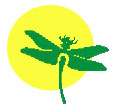 Рис. 1  Торговая марка ООО «Зеленый мир»В настоящее время компания осуществляет следующие направления деятельности:  Торговое (развитие розничной сети).  Сервисная программа (ремонт, прокат и т.п.).  Учебно-консультационная программа.Критерии оценивания:Критерии оценивания:Оценка «зачтено» выставляется, если 1. материал представлен в объеме2. проект индивидуальный3. проект групповой 80%представленпредставленОценка «не зачтено» выставляется, если 1. материал представлен в объеме2. проект3. проект групповой 20%не представленне представленКритерии оценивания:Критерии оценивания:Оценка «зачтено» выставляется, если  Задача решена в полном объемеОценка «не зачтено» выставляется, если Задача не решена  Критерии оценивания: Критерии оценивания:Оценка «зачтено» выставляется, если 1. материал представлен в объеме2. ссылка на нормативные документы представлена 3. дополнительные источники литературы4. реферат  80%в полном объеме или частично 70%использованыпредставленОценка «не зачтено» выставляется, если 1. материал представлен в объеме2. ссылка на нормативные документы представлена 3. дополнительные источники литературы4. реферат 20%частично  30%не использованыне представленКритерии оценивания:Критерии оценивания:Оценка «зачтено» выставляется, если 1. материал представлен в объеме2. ссылка на нормативные документы представлена 3. доклад  80%в полном объеме или частично 70%представленОценка «не зачтено» выставляется, если 1. материал представлен в объеме2. ссылка на нормативные документы представлена 3.  доклад 20%частично  30%не представлен